podľa čl. 13 nariadenia Európskeho parlamentu a Rady (EÚ) 2016/679 o ochrane fyzických osôb pri spracúvaní osobných údajov a o voľnom pohybe takýchto údajov (ďalej len „Nariadenie“) v súlade s§ 19 zákona č. 18/2018 Z. z. o ochrane osobných údajov (ďalej len „zákon“).PREVÁDZKOVATEĽ: Obchodné meno: OCTAN plus s.r.o.Sídlo: Hlavná 249, Horné Saliby 925 03IČO: 34 143 050zapísaný v ORSR OS Trnava, oddiel: Sro, vložka č. 2117/TKontaktné údaje Prevádzkovateľa:  Kontaktná osoba: Anikó Bartosová 0951 167 229                   ani@octan.sk	  Hlavná 249, Horné Saliby 925 03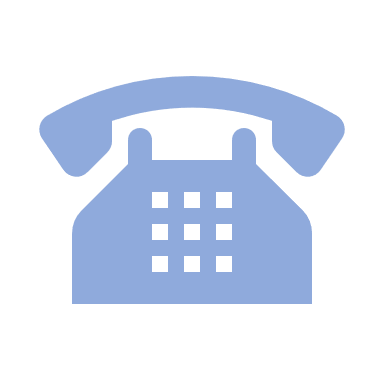 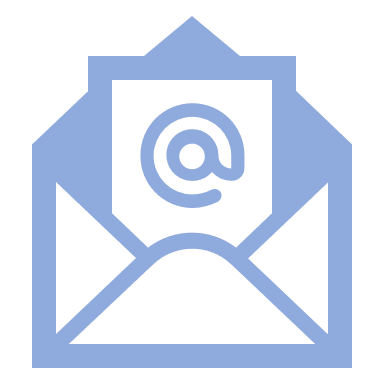 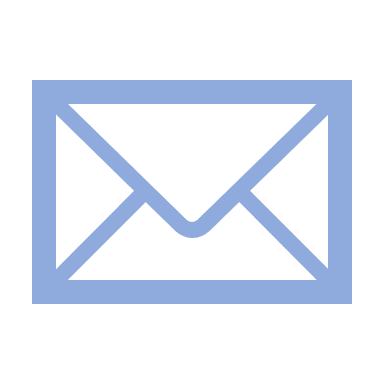 Dotknutou osobou je fyzická osoba, ktorej osobné údaje spracúvame, najmä, nie však výlučne sú to zamestnanci a klienti. Takéto dotknuté osoby, o ktorých sú spracúvané osobné údaje v našich informačných systémoch pre konkrétne vymedzené účely disponujú právami, ktoré si môžu uplatniť písomne alebo elektronicky u kontaktnej osoby prevádzkovateľa. Dotknutá osoba ste VY. Právo na prístup k osobným údajomt.j. právo získať od kompetentnej osoby potvrdenie o tom, či dochádza k spracúvaniu osobných údajov dotknutej osoby, ktorá svoje právo uplatnila, ako aj právo získať prístup k týmto údajom. Ako dotknutá osoba máte nárok na prístup k informáciám o: účeloch spracúvania, kategórii dotknutých osobných údajov, okruhu príjemcov, o dobe spracúvania a uchovávania, o postupe v každom automatickom spracúvaní, prípadne o následkoch takéhoto spracúvania a i. (čl. 15 Nariadenia). Ako prevádzkovateľ máme právo použiť všetky primerané opatrenia na overenie totožnosti dotknutej osoby, ktorá žiada o prístup k údajom, najmä v súvislosti s online službami  a identifikátormi. Na základe žiadosti dotknutej osoby vystaví prevádzkovateľ potvrdenie o tom, či sa spracúvajú osobné údaje dotknutej osoby, ktoré sa jej týkajú. Pokiaľ prevádzkovateľ tieto údaje spracúva, vystaví na základe žiadosti kópiu týchto osobných údajov dotknutej osoby. Vystavenie prvej kópie je bezplatné. Za akékoľvek ďalšie kópie, o ktoré osoba požiada, bude prevádzkovateľ účtovať poplatok zodpovedajúci administratívnym nákladom, ktoré mu s vystavením kópie vzniknú. Pokiaľ osoba požiada o informácie formou elektronických prostriedkov, budú jej poskytnuté v bežne používanej elektronickej podobe, a to formou e-mailu, pokiaľ nepožiada o iný spôsob.Právo na obmedzenie spracúvania je možné uplatniť, ak ako dotknutá osoba napadnete správnosť osobných údajov a ostatných náležitostí v zmysle článku 18, recitálu 67 Nariadenia, a to formou dočasného presunutia vybraných osobných údajov do iného systému spracúvania, zamedzenia prístupu používateľov k vybraných osobným údajov alebo dočasné odstránenie spracúvania.Právo na opravu pokiaľ o nej prevádzkovateľ eviduje nesprávne osobné údaje. Zároveň má dotknutá osoba právo na doplnenie neúplných osobných údajov. Prevádzkovateľ vykoná opravu, prípadne doplnenie osobných údajov bez zbytočného odkladu po tom, čo ho dotknutá osoba požiada. Právo na výmaz „zabudnutie“ tých osobných údajov, ktoré sa jej /dotknutej osoby/ týkajú. Toto právo dotknutej osoby je však vzhľadom na svoju povahu a závažnosť obmedzené stanovením ďalších predpokladov, t.j. prevádzkovateľ bez zbytočného odkladu po uplatnení tohto práva dotknutou osobou vymaže osobné údaje, ak je splnený niektorý z nasledujúcich predpokladov:  a) osobné údaje už nie sú potrebné na účely, na ktoré sa získavali alebo inak spracúvali; b) dotknutá osoba odvolá súhlas, na základe ktorého sa spracúvanie vykonáva; c) dotknutá osoba namieta voči spracúvaniu osobných údajov; d)osobné údaje sa spracúvali nezákonne; e) je dôvodom pre výmaz splnenie povinnosti zákona, osobitného predpisu alebo medzinárodnej zmluvy, ktorou je Slovenská republika viazaná, alebo f) osobné údaje sa získavali v súvislosti s ponukou služieb informačnej spoločnosti osobe mladšej ako 16 rokov. Dotknutá osoba nebude mať právo na výmaz osobných údajov za predpokladu, že je ich spracúvanie potrebné:  a) na uplatnenie práva na slobodu prejavu a na informácie; b) na splnenie povinnosti podľa zákona, osobitného predpisu alebo medzinárodnej zmluvy, ktorou je Slovenská republika viazaná, alebo na splnenie úlohy realizovanej vo verejnom záujme alebo pri výkone verejnej moci zverenej prevádzkovateľovi; c) z dôvodov verejného záujmu v oblasti verejného zdravia; d) na účely archivácie vo verejnom záujme, na účely vedeckého alebo historického výskumu či na štatistické účely, pokiaľ je pravdepodobné, že právo na výmaz znemožní alebo závažným spôsobom sťaží dosiahnutie cieľov takéhoto spracúvania, alebo e) na preukazovanie, uplatňovanie alebo obhajovanie právnych nárokov.Prevádzkovateľ vykoná výmaz osobných údajov dotknutých osôb na základe žiadosti, a to bez zbytočného odkladu po tom, čo vyhodnotí, že žiadosť dotknutej osoby je dôvodná. Právo podať návrh na začatie konania Dotknutá osoba má právo podať návrh na začatie konania Úradu na ochranu osobných údajov Slovenskej republiky, pokiaľ sa domnieva, že boli porušené jej práva v oblasti ochrany osobných údajov. Právo namietať Dotknutá osoba má právo kedykoľvek namietať voči spracúvaniu jej osobných údajov z dôvodov týkajúcich sa jej konkrétnej situácie. Môže namietať spracúvanie jej osobných údajov na základe a)právneho titulu plnenia úloh realizovaných vo verejnom záujme alebo pri výkone verejnej moci, alebo z právneho titulu oprávneného záujmu prevádzkovateľa; b)spracúvania osobných údajov na účely priameho marketingu; c)spracovania na účely vedeckého či historického výskumu alebo na štatistické účely. Doručenú námietku v primeranom čase posúdime. V tomto prípade nesmieme ďalej spracúvať osobné údaje, ak nepreukážeme nevyhnutné oprávnené záujmy na spracúvanie osobných údajov, ktoré prevažujú nad právami alebo záujmami dotknutej osoby, alebo dôvody na uplatnenie právneho nároku.Právo na prenosnosť osobných údajovako dotknutá osoba máte právo, aby osobné údaje, ktoré ste poskytla prevádzkovateľovi, preniesol ďalšiemu prevádzkovateľovi v bežne používateľnom a strojovo čitateľnom formáte za predpokladu, že osobné údaje boli získané na základe súhlasu dotknutej osoby alebo na základe zmluvy a ich spracovanie prebieha formou automatizovaných prostriedkov.Ďalšie informácie: - Účelom spracúvania osobných údajov je dôvod, pre ktorý prevádzkovateľ spracúva osobné údaje dotknutých osôb v informačných systémoch na konkrétne určených právnych základoch. Každé spracúvanie osobných údajov je založené na konkrétnom právnom základe a za konkrétne určeným, oprávneným a výslovne uvedeným účelom. - Za účelom maximálnej ochrany Vašich osobných údajov sme ako Prevádzkovateľ prijali primerané personálne, organizačné i technické opatrenia. Našim cieľom je v čo najväčšej miere zabrániť, resp. znížiť riziko úniku, zneužitia, zverejnenia alebo iného použitia Vašich osobných údajov. V prípade, ak by nastala skutočnosť, ktorá pravdepodobne povedie k vysokému riziku pre práva a slobody fyzických osôb, ako dotknutá osoba budete bezodkladne kontaktovaná (čl. 34 Nariadenia).- V záujme zachovania zásad spracúvania osobných údajov, ktoré ustanovuje Nariadenie, ako aj zákon, najmä zásady minimalizácie osobných údajov, požadujeme od Vás ako od dotknutej osoby iba tie osobné údaje, ktoré nevyhnutnou zákonnou alebo zmluvnou požiadavkou pre naplnenie účelu ich spracúvania. Upozorňujeme Vás, že neposkytnutie týchto povinných údajov nevyhnutných na uzatvorenie zmluvy môže mať za následok neuzavretie zmluvného vzťahu.Účely spracúvania, právny základ, kategórie príjemcov, doba uchovávania, info o cezhraničnom prenose, kategórie dotknutých osôb a informácie o automatizovanom rozhodovaní vrátane profilovania rozdelené podľa jednotlivých informačných systémov:  	EMAIL ani@octan.sk				   TEL. ČÍSLO 0951 167 229ÚDAJE O JEDNOTLIVÝCH ÚČELOCH SPRACÚVANIA OSOBNÝCH ÚDAJOVÚDAJE O JEDNOTLIVÝCH ÚČELOCH SPRACÚVANIA OSOBNÝCH ÚDAJOVÚDAJE O JEDNOTLIVÝCH ÚČELOCH SPRACÚVANIA OSOBNÝCH ÚDAJOVÚDAJE O JEDNOTLIVÝCH ÚČELOCH SPRACÚVANIA OSOBNÝCH ÚDAJOVPERSONÁLNA A MZDOVÁ AGENDA ZAMESTNANCOVPERSONÁLNA A MZDOVÁ AGENDA ZAMESTNANCOVPERSONÁLNA A MZDOVÁ AGENDA ZAMESTNANCOVPERSONÁLNA A MZDOVÁ AGENDA ZAMESTNANCOVÚčel spracúvania osobných údajovPlnenie povinností zamestnávateľa súvisiacich s pracovným pomerom alebo obdobným vzťahom (napríklad na základe dohôd o prácach vykonávaných mimo pracovného pomeru) vrátane predzmluvných vzťahov, najmä nie však výlučne:Výber zamestnancovPlnenie povinností zamestnávateľa súvisiacich s pracovnoprávnym vzťahom a obdobným vzťahomplnenie povinností zamestnávateľa voči sociálnej poisťovniplnenie povinností zamestnávateľa voči zdravotnej poisťovniplnenie povinností zamestnávateľa na úseku BOZP, ochrany pred požiarmi a pracovnej zdravotnej službyplnenie daňových povinností zamestnávateľamzdová politika zamestnávateľaevidencia dochádzky zamestnancov prostredníctvom individuálnych zápisov príchodu/odchodu do práce do dochádzkovej knihyevidencia výstupov z lekárskych preventívnych prehliadok vo vzťahu k práci zamestnancov za účelom naplnenia povinností vyplývajúcich z predpisov v oblasti ochrany zdravia Plnenie povinností zamestnávateľa súvisiacich s pracovným pomerom alebo obdobným vzťahom (napríklad na základe dohôd o prácach vykonávaných mimo pracovného pomeru) vrátane predzmluvných vzťahov, najmä nie však výlučne:Výber zamestnancovPlnenie povinností zamestnávateľa súvisiacich s pracovnoprávnym vzťahom a obdobným vzťahomplnenie povinností zamestnávateľa voči sociálnej poisťovniplnenie povinností zamestnávateľa voči zdravotnej poisťovniplnenie povinností zamestnávateľa na úseku BOZP, ochrany pred požiarmi a pracovnej zdravotnej službyplnenie daňových povinností zamestnávateľamzdová politika zamestnávateľaevidencia dochádzky zamestnancov prostredníctvom individuálnych zápisov príchodu/odchodu do práce do dochádzkovej knihyevidencia výstupov z lekárskych preventívnych prehliadok vo vzťahu k práci zamestnancov za účelom naplnenia povinností vyplývajúcich z predpisov v oblasti ochrany zdravia Plnenie povinností zamestnávateľa súvisiacich s pracovným pomerom alebo obdobným vzťahom (napríklad na základe dohôd o prácach vykonávaných mimo pracovného pomeru) vrátane predzmluvných vzťahov, najmä nie však výlučne:Výber zamestnancovPlnenie povinností zamestnávateľa súvisiacich s pracovnoprávnym vzťahom a obdobným vzťahomplnenie povinností zamestnávateľa voči sociálnej poisťovniplnenie povinností zamestnávateľa voči zdravotnej poisťovniplnenie povinností zamestnávateľa na úseku BOZP, ochrany pred požiarmi a pracovnej zdravotnej službyplnenie daňových povinností zamestnávateľamzdová politika zamestnávateľaevidencia dochádzky zamestnancov prostredníctvom individuálnych zápisov príchodu/odchodu do práce do dochádzkovej knihyevidencia výstupov z lekárskych preventívnych prehliadok vo vzťahu k práci zamestnancov za účelom naplnenia povinností vyplývajúcich z predpisov v oblasti ochrany zdravia Právny základÚstava Slovenskej republiky, zákon č. 82/2005 Z. z. o nelegálnej práci a nelegálnom zamestnávaní v znení neskorších predpisov, zákon č. 245/2008 Z. z. o výchove a vzdelávaní (Školský zákon) a o zmene a doplnení niektorých zákonov v znení neskorších predpisov, zákon č. 18/2018 Z. z. o ochrane osobných údajov a o zmene a doplnení niektorých zákonov, zákon č. 317/2009 Z. z. o pedagogických zamestnancoch a odborných zamestnancoch a o zmene a doplnení niektorých zákonov.Ústava Slovenskej republiky, zákon č. 82/2005 Z. z. o nelegálnej práci a nelegálnom zamestnávaní v znení neskorších predpisov, zákon č. 245/2008 Z. z. o výchove a vzdelávaní (Školský zákon) a o zmene a doplnení niektorých zákonov v znení neskorších predpisov, zákon č. 18/2018 Z. z. o ochrane osobných údajov a o zmene a doplnení niektorých zákonov, zákon č. 317/2009 Z. z. o pedagogických zamestnancoch a odborných zamestnancoch a o zmene a doplnení niektorých zákonov.Ústava Slovenskej republiky, zákon č. 82/2005 Z. z. o nelegálnej práci a nelegálnom zamestnávaní v znení neskorších predpisov, zákon č. 245/2008 Z. z. o výchove a vzdelávaní (Školský zákon) a o zmene a doplnení niektorých zákonov v znení neskorších predpisov, zákon č. 18/2018 Z. z. o ochrane osobných údajov a o zmene a doplnení niektorých zákonov, zákon č. 317/2009 Z. z. o pedagogických zamestnancoch a odborných zamestnancoch a o zmene a doplnení niektorých zákonov.Právny základVýber zamestnancov zákon č. 311/2001 Z. z. Zákonník práce v znení neskorších predpisov
zákon č. 55/2017 Z. z. o štátnej službe a o zmene a doplnení niektorých zákonov
zákon č. 552/2003 Z. z. o výkone práce vo verejnom záujme v znení neskorších predpisovzákon č. 311/2001 Z. z. Zákonník práce v znení neskorších predpisov
zákon č. 55/2017 Z. z. o štátnej službe a o zmene a doplnení niektorých zákonov
zákon č. 552/2003 Z. z. o výkone práce vo verejnom záujme v znení neskorších predpisovPrávny základplnenie povinností zamestnávateľa  súvisiacich s pracovno-právnym vzťahom a obdobným vzťahomzákon č. 311/2001 Z. z. Zákonník práce v znení neskorších predpisov
zákon č. 55/2017 Z. z. o štátnej službe a o zmene a doplnení niektorých zákonov
zákon č. 552/2003 Z. z. o výkone práce vo verejnom záujme v znení neskorších predpisov
zákon č. 5/2004 Z. z. o službách zamestnanosti a o zmene a doplnení niektorých zákonov v znení neskorších predpisov
zákon č. 553/2003 Z. z. o odmeňovaní niektorých zamestnancov pri výkone práce vo verejnom záujme a o zmene a doplnení niektorých zákonov v znení neskorších predpisov zákon č. 311/2001 Z. z. Zákonník práce v znení neskorších predpisov
zákon č. 55/2017 Z. z. o štátnej službe a o zmene a doplnení niektorých zákonov
zákon č. 552/2003 Z. z. o výkone práce vo verejnom záujme v znení neskorších predpisov
zákon č. 5/2004 Z. z. o službách zamestnanosti a o zmene a doplnení niektorých zákonov v znení neskorších predpisov
zákon č. 553/2003 Z. z. o odmeňovaní niektorých zamestnancov pri výkone práce vo verejnom záujme a o zmene a doplnení niektorých zákonov v znení neskorších predpisov Právny základplnenie povinností zamestnávateľa voči sociálnej poisťovnizákon č. 461/2003 Z. z. o sociálnom poistení v znení neskorších predpisov
zákon č. 43/2004 Z. z. o starobnom dôchodkovom sporení v znení neskorších predpisov
zákon č. 650/2004 Z. z. o doplnkovom dôchodkovom sporení a o zmene a doplnení niektorých zákonov v znení neskorších predpisov
zákon č. 462/2003 Z. z. o náhrade príjmu pri dočasnej pracovnej neschopnosti zamestnanca a o zmene a doplnení niektorých zákonov v znení neskorších predpisovzákon NR SR č. 600/2003 Z. z. o prídavku na dieťa  a o zmene a doplnení zákona NR SR č. 461/2003 Z. z. o sociálnom poistení v znení neskorších predpisovzákon č. 461/2003 Z. z. o sociálnom poistení v znení neskorších predpisov
zákon č. 43/2004 Z. z. o starobnom dôchodkovom sporení v znení neskorších predpisov
zákon č. 650/2004 Z. z. o doplnkovom dôchodkovom sporení a o zmene a doplnení niektorých zákonov v znení neskorších predpisov
zákon č. 462/2003 Z. z. o náhrade príjmu pri dočasnej pracovnej neschopnosti zamestnanca a o zmene a doplnení niektorých zákonov v znení neskorších predpisovzákon NR SR č. 600/2003 Z. z. o prídavku na dieťa  a o zmene a doplnení zákona NR SR č. 461/2003 Z. z. o sociálnom poistení v znení neskorších predpisovPrávny základplnenie povinností zamestnávateľa voči zdravotnej poisťovnizákon č. 580/2004 Z. z. o zdravotnom poistení o zmene a doplnení zákona č. 95/2002 Z. z. o poisťovníctve a o zmene a doplnení niektorých zákonov v znení neskorších predpisovzákon č. 580/2004 Z. z. o zdravotnom poistení o zmene a doplnení zákona č. 95/2002 Z. z. o poisťovníctve a o zmene a doplnení niektorých zákonov v znení neskorších predpisovPrávny základplnenie povinností zamestnávateľa na úseku BOZP, ochrany pred požiarmi a pracovnej zdravotnej službyzákon č. 124/2006 Z. z. o bezpečnosti a ochrane zdravia pri práce a o zmene a doplnení niektorých zákonov v znení neskorších predpisov                                                                                            zákon č. 355/2007 Z. z. o ochrane, podpore a rozvoji verejného zdravia a o zmene a doplnení niektorých zákonov v znení neskorších predpisovzákon č. 577/2004 Z. z. o rozsahu zdravotnej starostlivosti uhrádzanej na základe verejného zdravotného poistenia a o úhradách za služby súvisiace s poskytovaním zdravotnej starostlivosti v znení neskorších predpisov,zákon č. 578/2004 Z. z. o poskytovateľoch zdravotnej starostlivosti, zdravotníckych pracovníkoch, stavovských organizáciách v zdravotníctvea o zmene a doplnení niektorých zákonov v znení neskorších predpisov, vyhláška MZ SR č. 448/2007 Z. z. o podrobnostiach o faktoroch práce a pracovného prostredia vo vzťahu ku kategorizácii prác z hľadiska zdravotných rizík a o náležitostiach návrhu na zaradenie prác do kategóriízákon č. 124/2006 Z. z. o bezpečnosti a ochrane zdravia pri práce a o zmene a doplnení niektorých zákonov v znení neskorších predpisov                                                                                            zákon č. 355/2007 Z. z. o ochrane, podpore a rozvoji verejného zdravia a o zmene a doplnení niektorých zákonov v znení neskorších predpisovzákon č. 577/2004 Z. z. o rozsahu zdravotnej starostlivosti uhrádzanej na základe verejného zdravotného poistenia a o úhradách za služby súvisiace s poskytovaním zdravotnej starostlivosti v znení neskorších predpisov,zákon č. 578/2004 Z. z. o poskytovateľoch zdravotnej starostlivosti, zdravotníckych pracovníkoch, stavovských organizáciách v zdravotníctvea o zmene a doplnení niektorých zákonov v znení neskorších predpisov, vyhláška MZ SR č. 448/2007 Z. z. o podrobnostiach o faktoroch práce a pracovného prostredia vo vzťahu ku kategorizácii prác z hľadiska zdravotných rizík a o náležitostiach návrhu na zaradenie prác do kategóriíPrávny základbranná povinnosťzákon č. 570/2005 Z. z. o brannej povinnosti a o zmene a doplnení niektorých zákonov v znení neskorších predpisovzákon č. 570/2005 Z. z. o brannej povinnosti a o zmene a doplnení niektorých zákonov v znení neskorších predpisovPrávny základplnenie daňových povinností zákon č.595/2003 Z. z. o dani z príjmov v znení neskorších predpisovzákon NR SR  č. 563/2009 Z. z. o správe daní (daňový poriadok) a o zmene a doplnení niektorých zákonov v znení neskorších predpisovzákon č.595/2003 Z. z. o dani z príjmov v znení neskorších predpisovzákon NR SR  č. 563/2009 Z. z. o správe daní (daňový poriadok) a o zmene a doplnení niektorých zákonov v znení neskorších predpisovPrávny základmzdová politika zamestnávateľazákon č. 311/2001 Z. z. Zákonník práce v znení neskorších predpisov
zákon č. 552/2003 Z. z. o výkone práce vo verejnom záujme v znení neskorších predpisov
zákon č. 553/2003 Z. z. o odmeňovaní niektorých zamestnancov pri výkone práce vo verejnom záujme a o zmene a doplnení niektorých zákonov v znení neskorších predpisov
zákon č. 580/2004 Z. z. o zdravotnom poistení o zmene a doplnení zákona č. 95/2002 Z. z. o poisťovníctve a o zmene a doplnení niektorých zákonov v znení neskorších predpisov
zákon č. 461/2003 Z. z. o sociálnom poistení v znení neskorších predpisov
zákon č. 595/2003 Z. z. o dani z príjmov v znení neskorších predpisov
zákon č. 43/2004 Z. z. o starobnom dôchodkovom sporení v znení neskorších predpisov
zákon č. 650/2004 Z. z. o doplnkovom dôchodkovom sporení a o zmene a doplnení niektorých zákonov v znení neskorších predpisov zákon č. 5/2004 Z. z. o službách zamestnanosti a o zmene a doplnení niektorých zákonov v znení neskorších predpisov
zákon č. 462/2003 Z. z. o náhrade príjmu pri dočasnej pracovnej neschopnosti zamestnanca a o zmene a doplnení niektorých zákonov v znení neskorších predpisov
zákon č. 152/1994 Z. z. o sociálnom fonde a o zmene a doplnení zákona č. 286/1992 Zb. o daniach z príjmov v znení neskorších predpisovzákon č. 311/2001 Z. z. Zákonník práce v znení neskorších predpisov
zákon č. 552/2003 Z. z. o výkone práce vo verejnom záujme v znení neskorších predpisov
zákon č. 553/2003 Z. z. o odmeňovaní niektorých zamestnancov pri výkone práce vo verejnom záujme a o zmene a doplnení niektorých zákonov v znení neskorších predpisov
zákon č. 580/2004 Z. z. o zdravotnom poistení o zmene a doplnení zákona č. 95/2002 Z. z. o poisťovníctve a o zmene a doplnení niektorých zákonov v znení neskorších predpisov
zákon č. 461/2003 Z. z. o sociálnom poistení v znení neskorších predpisov
zákon č. 595/2003 Z. z. o dani z príjmov v znení neskorších predpisov
zákon č. 43/2004 Z. z. o starobnom dôchodkovom sporení v znení neskorších predpisov
zákon č. 650/2004 Z. z. o doplnkovom dôchodkovom sporení a o zmene a doplnení niektorých zákonov v znení neskorších predpisov zákon č. 5/2004 Z. z. o službách zamestnanosti a o zmene a doplnení niektorých zákonov v znení neskorších predpisov
zákon č. 462/2003 Z. z. o náhrade príjmu pri dočasnej pracovnej neschopnosti zamestnanca a o zmene a doplnení niektorých zákonov v znení neskorších predpisov
zákon č. 152/1994 Z. z. o sociálnom fonde a o zmene a doplnení zákona č. 286/1992 Zb. o daniach z príjmov v znení neskorších predpisovEvidencia zdravotných posudkov zamestnancov o ich spôsobilosti na prácuZákon č. 355/2007 Z.z. o ochrane, podpore a rozvoji verejného zdravia a o zmene a doplnení niektorých zákonov v znení neskorších predpisov Zákon č. 124/2006 Z.z. o o bezpečnosti a ochrane zdravia pri práci a o zmene a doplnení niektorých zákonov v znení neskorších predpisovOprávnený záujem zamestnávateľa v zmysle článku 6 ods. 1 písm. f) Nariadenia, pričom hlavný záujem zamestnávateľa je prideľovať prácu zamestnancovi druhu a rozsahu korešpondujúceho zdravotnému stavu zamestnanca, ako aj predchádzanie vzniku chorôb z povolania a umožniť prispôsobenie pracovných podmienok zdravotnému stavu zamestnanca.
Zákon č. 355/2007 Z.z. o ochrane, podpore a rozvoji verejného zdravia a o zmene a doplnení niektorých zákonov v znení neskorších predpisov Zákon č. 124/2006 Z.z. o o bezpečnosti a ochrane zdravia pri práci a o zmene a doplnení niektorých zákonov v znení neskorších predpisovOprávnený záujem zamestnávateľa v zmysle článku 6 ods. 1 písm. f) Nariadenia, pričom hlavný záujem zamestnávateľa je prideľovať prácu zamestnancovi druhu a rozsahu korešpondujúceho zdravotnému stavu zamestnanca, ako aj predchádzanie vzniku chorôb z povolania a umožniť prispôsobenie pracovných podmienok zdravotnému stavu zamestnanca.
Kontrola dochádzky zamestnancovPlnenie zákonnej povinnosti – Zákonník práce Plnenie zákonnej povinnosti – Zákonník práce Kategórie príjemcovsprostredkovateľ – technik BOZP, POsprostredkovateľ na spracúvanie agendy pracovnej zdravotnej služby,Úrad vlády, Sociálna poisťovňa, Zdravotné poisťovne, doplnkové dôchodkové sporiteľne, doplnkové správcovské spoločnosti, Daňové úrady, Exekútor, Okresné súdy, orgány verejnej moci podľa príslušných právnych predpisov,advokátzamestnancisprostredkovateľ – technik BOZP, POsprostredkovateľ na spracúvanie agendy pracovnej zdravotnej služby,Úrad vlády, Sociálna poisťovňa, Zdravotné poisťovne, doplnkové dôchodkové sporiteľne, doplnkové správcovské spoločnosti, Daňové úrady, Exekútor, Okresné súdy, orgány verejnej moci podľa príslušných právnych predpisov,advokátzamestnancisprostredkovateľ – technik BOZP, POsprostredkovateľ na spracúvanie agendy pracovnej zdravotnej služby,Úrad vlády, Sociálna poisťovňa, Zdravotné poisťovne, doplnkové dôchodkové sporiteľne, doplnkové správcovské spoločnosti, Daňové úrady, Exekútor, Okresné súdy, orgány verejnej moci podľa príslušných právnych predpisov,advokátzamestnanciLehoty na vymazanie os. údajov(uvedené lehoty sú po skončení PP)Osobné spisy zamestnancov (Manažérska zmluva, Zmluvy o výkone funkcie, Pracovná zmluva vrátane dodatkov, Preberacie protokoly, Hodnotenia zamestnancov, Menovacie listy, Osvedčenia, Žiadosti zamestnancov, Výpis z RT, Pracovné úrazy zamestnancov)Osobné spisy zamestnancov (Manažérska zmluva, Zmluvy o výkone funkcie, Pracovná zmluva vrátane dodatkov, Preberacie protokoly, Hodnotenia zamestnancov, Menovacie listy, Osvedčenia, Žiadosti zamestnancov, Výpis z RT, Pracovné úrazy zamestnancov)70 rokovLehoty na vymazanie os. údajov(uvedené lehoty sú po skončení PP)Mzdové listy a údaje z nich potrebné pre dôchodkové zabezpečenie a nemocenské poistenie, Výkazy a prehľady miezdMzdové listy a údaje z nich potrebné pre dôchodkové zabezpečenie a nemocenské poistenie, Výkazy a prehľady miezd50 rokovLehoty na vymazanie os. údajov(uvedené lehoty sú po skončení PP)Výplatné listiny, Evidencia dochádzky, Priepustky, Dovolenky, Rôzne podklady ku mzdám a odmenámVýplatné listiny, Evidencia dochádzky, Priepustky, Dovolenky, Rôzne podklady ku mzdám a odmenám5 rokovLehoty na vymazanie os. údajov(uvedené lehoty sú po skončení PP)Záznamy o školení zamestnancov, BOZP dokumentáciaZáznamy o školení zamestnancov, BOZP dokumentácia10 rokovKategórie dotknutých osôbuchádzači o zamestnanie, zamestnanci, manželia alebo manželky zamestnancov, vyživované deti zamestnancov, rodičia vyživovaných detí zamestnancov, blízke osoby, bývalí zamestnanciuchádzači o zamestnanie, zamestnanci, manželia alebo manželky zamestnancov, vyživované deti zamestnancov, rodičia vyživovaných detí zamestnancov, blízke osoby, bývalí zamestnanciuchádzači o zamestnanie, zamestnanci, manželia alebo manželky zamestnancov, vyživované deti zamestnancov, rodičia vyživovaných detí zamestnancov, blízke osoby, bývalí zamestnanciKategórie osobných údajovPersonálna a mzdová agenda zamestnancov:meno, priezvisko, rodné priezvisko a titul, rodné číslo, dátum a miesto narodenia,podpis, číslo dokladu totožnosti,rodinný stav, štátna príslušnosť, štátne občianstvo,trvalé bydlisko, prechodné bydlisko, pohlavie, údaje o vzdelaní, spôsobilosť na právne úkony, poberanie prídavkov na deti, mzda, plat alebo platové pomery a ďalšie finančné náležitosti priznané za výkon funkcie alebo za výkon pracovnej činnosti, údaje o odpracovanom čase, údaje o bankovom účte fyzickej osoby, sumy postihnuté výkonom rozhodnutia nariadeným súdom alebo správnym orgánom, peňažné tresty a pokuty, ako aj náhrady uložené zamestnancovi vykonateľným rozhodnutím príslušných orgánov, neprávom prijaté sumy dávok sociálneho poistenia  a dôchodkov starobného dôchodkového sporenia alebo ich preddavky, štátnych sociálnych dávok, dávok v hmotnej núdzi a príspevkov k dávke v hmotnej núdzi, peňažných príspevkov na kompenzáciu sociálnych dôsledkov ťažkého zdravotného postihnutia, ktoré je zamestnanec povinný vrátiť na základe vykonateľného rozhodnutia podľa osobitného predpisu, ročný úhrn vyplateného dôchodku,údaje o pracovnej neschopnosti,údaje o dôležitých osobných prekážkach v práci, údaje o zmenenej pracovnej schopnosti, údaje o zamestnávateľoch, pracovné zaradenie a deň začiatku výkonu pracovnej činnosti, údaje o rodinných príslušníkoch v rozsahu meno, priezvisko, adresa, dátum narodenia, údaje o manželovi alebo manželke, deťoch, rodičoch detí v rozsahu meno, priezvisko, dátum narodenia, rodné číslo, adresa údaje z potvrdenia o zamestnaní, údaje o vedení zamestnanca v evidencii nezamestnaných občanov, údaje o čerpaní materskej dovolenky a rodičovskej dovolenky, údaje z dokladu o bezúhonnosti,údaje o priznaní dôchodku, o druhu dôchodku, údaje zo zamestnaneckej zmluvy doplnkovej dôchodkovej poisťovne, osobné údaje spracúvané na potvrdeniach, osvedčenia o absolvovaných skúškach a vzdelávacích aktivitách,údaje uvedené v životopise.Personálna a mzdová agenda zamestnancov:meno, priezvisko, rodné priezvisko a titul, rodné číslo, dátum a miesto narodenia,podpis, číslo dokladu totožnosti,rodinný stav, štátna príslušnosť, štátne občianstvo,trvalé bydlisko, prechodné bydlisko, pohlavie, údaje o vzdelaní, spôsobilosť na právne úkony, poberanie prídavkov na deti, mzda, plat alebo platové pomery a ďalšie finančné náležitosti priznané za výkon funkcie alebo za výkon pracovnej činnosti, údaje o odpracovanom čase, údaje o bankovom účte fyzickej osoby, sumy postihnuté výkonom rozhodnutia nariadeným súdom alebo správnym orgánom, peňažné tresty a pokuty, ako aj náhrady uložené zamestnancovi vykonateľným rozhodnutím príslušných orgánov, neprávom prijaté sumy dávok sociálneho poistenia  a dôchodkov starobného dôchodkového sporenia alebo ich preddavky, štátnych sociálnych dávok, dávok v hmotnej núdzi a príspevkov k dávke v hmotnej núdzi, peňažných príspevkov na kompenzáciu sociálnych dôsledkov ťažkého zdravotného postihnutia, ktoré je zamestnanec povinný vrátiť na základe vykonateľného rozhodnutia podľa osobitného predpisu, ročný úhrn vyplateného dôchodku,údaje o pracovnej neschopnosti,údaje o dôležitých osobných prekážkach v práci, údaje o zmenenej pracovnej schopnosti, údaje o zamestnávateľoch, pracovné zaradenie a deň začiatku výkonu pracovnej činnosti, údaje o rodinných príslušníkoch v rozsahu meno, priezvisko, adresa, dátum narodenia, údaje o manželovi alebo manželke, deťoch, rodičoch detí v rozsahu meno, priezvisko, dátum narodenia, rodné číslo, adresa údaje z potvrdenia o zamestnaní, údaje o vedení zamestnanca v evidencii nezamestnaných občanov, údaje o čerpaní materskej dovolenky a rodičovskej dovolenky, údaje z dokladu o bezúhonnosti,údaje o priznaní dôchodku, o druhu dôchodku, údaje zo zamestnaneckej zmluvy doplnkovej dôchodkovej poisťovne, osobné údaje spracúvané na potvrdeniach, osvedčenia o absolvovaných skúškach a vzdelávacích aktivitách,údaje uvedené v životopise.Personálna a mzdová agenda zamestnancov:meno, priezvisko, rodné priezvisko a titul, rodné číslo, dátum a miesto narodenia,podpis, číslo dokladu totožnosti,rodinný stav, štátna príslušnosť, štátne občianstvo,trvalé bydlisko, prechodné bydlisko, pohlavie, údaje o vzdelaní, spôsobilosť na právne úkony, poberanie prídavkov na deti, mzda, plat alebo platové pomery a ďalšie finančné náležitosti priznané za výkon funkcie alebo za výkon pracovnej činnosti, údaje o odpracovanom čase, údaje o bankovom účte fyzickej osoby, sumy postihnuté výkonom rozhodnutia nariadeným súdom alebo správnym orgánom, peňažné tresty a pokuty, ako aj náhrady uložené zamestnancovi vykonateľným rozhodnutím príslušných orgánov, neprávom prijaté sumy dávok sociálneho poistenia  a dôchodkov starobného dôchodkového sporenia alebo ich preddavky, štátnych sociálnych dávok, dávok v hmotnej núdzi a príspevkov k dávke v hmotnej núdzi, peňažných príspevkov na kompenzáciu sociálnych dôsledkov ťažkého zdravotného postihnutia, ktoré je zamestnanec povinný vrátiť na základe vykonateľného rozhodnutia podľa osobitného predpisu, ročný úhrn vyplateného dôchodku,údaje o pracovnej neschopnosti,údaje o dôležitých osobných prekážkach v práci, údaje o zmenenej pracovnej schopnosti, údaje o zamestnávateľoch, pracovné zaradenie a deň začiatku výkonu pracovnej činnosti, údaje o rodinných príslušníkoch v rozsahu meno, priezvisko, adresa, dátum narodenia, údaje o manželovi alebo manželke, deťoch, rodičoch detí v rozsahu meno, priezvisko, dátum narodenia, rodné číslo, adresa údaje z potvrdenia o zamestnaní, údaje o vedení zamestnanca v evidencii nezamestnaných občanov, údaje o čerpaní materskej dovolenky a rodičovskej dovolenky, údaje z dokladu o bezúhonnosti,údaje o priznaní dôchodku, o druhu dôchodku, údaje zo zamestnaneckej zmluvy doplnkovej dôchodkovej poisťovne, osobné údaje spracúvané na potvrdeniach, osvedčenia o absolvovaných skúškach a vzdelávacích aktivitách,údaje uvedené v životopise.Kategórie osobných údajovBezpečnosť a ochrana zdravia pri práci:1.	Dokumentácia a ochrana zdravia pri práci a ochrana 
pred požiarmi (napr. vstupné školenia a pod.) obsahuje:meno, priezvisko, titul,	pracovné zaradenie. 2. Pre registrované pracovné úrazy sa spisuje „Záznam o registrovanom pracovnom úraze“ a „Oznámenie o poistnej udalosti“ podľa predtlače uvedenej v osobitnom predpise, resp. podľa oficiálneho tlačiva Sociálnej poisťovne, ktorý obsahuje:meno a priezvisko, titul,adresa, bydlisko,dátum narodenia, pracovné zaradenie, funkcia,lekárska správa, zdravotnícky posudok,doplňujúce identifikačné údaje (napr.: pracovný úraz a pod.)Bezpečnosť a ochrana zdravia pri práci:1.	Dokumentácia a ochrana zdravia pri práci a ochrana 
pred požiarmi (napr. vstupné školenia a pod.) obsahuje:meno, priezvisko, titul,	pracovné zaradenie. 2. Pre registrované pracovné úrazy sa spisuje „Záznam o registrovanom pracovnom úraze“ a „Oznámenie o poistnej udalosti“ podľa predtlače uvedenej v osobitnom predpise, resp. podľa oficiálneho tlačiva Sociálnej poisťovne, ktorý obsahuje:meno a priezvisko, titul,adresa, bydlisko,dátum narodenia, pracovné zaradenie, funkcia,lekárska správa, zdravotnícky posudok,doplňujúce identifikačné údaje (napr.: pracovný úraz a pod.)Bezpečnosť a ochrana zdravia pri práci:1.	Dokumentácia a ochrana zdravia pri práci a ochrana 
pred požiarmi (napr. vstupné školenia a pod.) obsahuje:meno, priezvisko, titul,	pracovné zaradenie. 2. Pre registrované pracovné úrazy sa spisuje „Záznam o registrovanom pracovnom úraze“ a „Oznámenie o poistnej udalosti“ podľa predtlače uvedenej v osobitnom predpise, resp. podľa oficiálneho tlačiva Sociálnej poisťovne, ktorý obsahuje:meno a priezvisko, titul,adresa, bydlisko,dátum narodenia, pracovné zaradenie, funkcia,lekárska správa, zdravotnícky posudok,doplňujúce identifikačné údaje (napr.: pracovný úraz a pod.)Kategórie osobných údajovPracovná zdravotná službameno, priezvisko, titul,dátum a miesto narodenia,rodné číslo, adresa, bydlisko,pracovné zaradenie,zdravotná dokumentácia, údaje o priebehu a výsledkoch vyšetrení, o liečbe a ďalších významných okolnostiach súvisiacich so zdrav. stavom a s postupom pri poskytovaní zdravotnej starostlivosti, údaje o epidemiologicky závažných skutočnostiach.Pracovná zdravotná službameno, priezvisko, titul,dátum a miesto narodenia,rodné číslo, adresa, bydlisko,pracovné zaradenie,zdravotná dokumentácia, údaje o priebehu a výsledkoch vyšetrení, o liečbe a ďalších významných okolnostiach súvisiacich so zdrav. stavom a s postupom pri poskytovaní zdravotnej starostlivosti, údaje o epidemiologicky závažných skutočnostiach.Pracovná zdravotná službameno, priezvisko, titul,dátum a miesto narodenia,rodné číslo, adresa, bydlisko,pracovné zaradenie,zdravotná dokumentácia, údaje o priebehu a výsledkoch vyšetrení, o liečbe a ďalších významných okolnostiach súvisiacich so zdrav. stavom a s postupom pri poskytovaní zdravotnej starostlivosti, údaje o epidemiologicky závažných skutočnostiach.Prevádzkovateľ prijal primerané personálne, organizačné a technické opatrenia podľa čl. 32 ods. 1 Nariadenia, a to formou:zabezpečenia trvalej dôvernosti, integrity, dostupnosti a odolnosti systémov spracúvania a služieb, schopnosti včas obnoviť dostupnosť osobných údajov a prístup k nim v prípade fyzického alebo technického incidentu, procesu pravidelného testovania posudzovania a hodnotenia účinnosti technických a organizačných opatrení na zaistenie bezpečnosti spracúvania.Prevádzkovateľ prijal primerané personálne, organizačné a technické opatrenia podľa čl. 32 ods. 1 Nariadenia, a to formou:zabezpečenia trvalej dôvernosti, integrity, dostupnosti a odolnosti systémov spracúvania a služieb, schopnosti včas obnoviť dostupnosť osobných údajov a prístup k nim v prípade fyzického alebo technického incidentu, procesu pravidelného testovania posudzovania a hodnotenia účinnosti technických a organizačných opatrení na zaistenie bezpečnosti spracúvania.Prevádzkovateľ prijal primerané personálne, organizačné a technické opatrenia podľa čl. 32 ods. 1 Nariadenia, a to formou:zabezpečenia trvalej dôvernosti, integrity, dostupnosti a odolnosti systémov spracúvania a služieb, schopnosti včas obnoviť dostupnosť osobných údajov a prístup k nim v prípade fyzického alebo technického incidentu, procesu pravidelného testovania posudzovania a hodnotenia účinnosti technických a organizačných opatrení na zaistenie bezpečnosti spracúvania.Prevádzkovateľ prijal primerané personálne, organizačné a technické opatrenia podľa čl. 32 ods. 1 Nariadenia, a to formou:zabezpečenia trvalej dôvernosti, integrity, dostupnosti a odolnosti systémov spracúvania a služieb, schopnosti včas obnoviť dostupnosť osobných údajov a prístup k nim v prípade fyzického alebo technického incidentu, procesu pravidelného testovania posudzovania a hodnotenia účinnosti technických a organizačných opatrení na zaistenie bezpečnosti spracúvania.Informácia o existencii automatizovaného rozhodovania vrátane profilovania- Neuskutočňuje saInformácia o existencii automatizovaného rozhodovania vrátane profilovania- Neuskutočňuje saInformácia o existencii automatizovaného rozhodovania vrátane profilovania- Neuskutočňuje saInformácia o existencii automatizovaného rozhodovania vrátane profilovania- Neuskutočňuje saCezhraničný prenos os. Údajov- Neuskutočňuje saCezhraničný prenos os. Údajov- Neuskutočňuje saCezhraničný prenos os. Údajov- Neuskutočňuje saCezhraničný prenos os. Údajov- Neuskutočňuje saPROPAGÁCIA PREVÁDZKOVATEĽAPROPAGÁCIA PREVÁDZKOVATEĽAPROPAGÁCIA PREVÁDZKOVATEĽAÚčel spracúvania osobných údajovZverejňovanie fotografií zamestnancov a dotknutých osôb (verejnosti) so zámerom budovať dobré meno prevádzkovateľa, propagovať prevádzkovateľa na jeho webovom sídle, vo vnútorných administratívnych priestoroch, na sociálnych sieťach, prípadne na intranete.Zverejňovanie fotografií zamestnancov a dotknutých osôb (verejnosti) so zámerom budovať dobré meno prevádzkovateľa, propagovať prevádzkovateľa na jeho webovom sídle, vo vnútorných administratívnych priestoroch, na sociálnych sieťach, prípadne na intranete.Právny základSúhlas dotknutej osoby podľa článku 6 ods. 1 písm. a) Nariadenia a zákona o ochrane osobných údajov, pričom dotknutá osoba má právo kedykoľvek odvolať svoj súhlas. Odvolanie súhlasu nemá vplyv na zákonnosť spracúvania vychádzajúceho zo súhlasu pred jeho odvolaním.Súhlas dotknutej osoby podľa článku 6 ods. 1 písm. a) Nariadenia a zákona o ochrane osobných údajov, pričom dotknutá osoba má právo kedykoľvek odvolať svoj súhlas. Odvolanie súhlasu nemá vplyv na zákonnosť spracúvania vychádzajúceho zo súhlasu pred jeho odvolaním.Kategórie príjemcov advokátpoverení zamestnancináštevníci soc. Sietí, intranetu alebo webovej stránkyadvokátpoverení zamestnancináštevníci soc. Sietí, intranetu alebo webovej stránkyLehoty na vymazanie os. údajovPropagačné filmy, fotografické materiály viažuce sa ku prevádzkovateľovi 2 roky po naplnení účelu spracúvania, resp. 30 dní po odvolaní súhlasuKategórie dotknutých osôb   zamestnanci prevádzkovateľa IS,verejnosť.zamestnanci prevádzkovateľa IS,verejnosť.Kategórie osobných údajov   meno a priezvisko,pracovné zaradenie,fotografia (farebná alebo čiernobiela),videozáznammeno a priezvisko,pracovné zaradenie,fotografia (farebná alebo čiernobiela),videozáznamPrevádzkovateľ prijal primerané personálne, organizačné a technické opatrenia podľa čl. 32 ods. 1 Nariadenia, a to formou:zabezpečenia trvalej dôvernosti, integrity, dostupnosti a odolnosti systémov spracúvania a služieb, schopnosti včas obnoviť dostupnosť osobných údajov a prístup k nim v prípade fyzického alebo technického incidentu, procesu pravidelného testovania posudzovania a hodnotenia účinnosti technických a organizačných opatrení na zaistenie bezpečnosti spracúvania.Prevádzkovateľ prijal primerané personálne, organizačné a technické opatrenia podľa čl. 32 ods. 1 Nariadenia, a to formou:zabezpečenia trvalej dôvernosti, integrity, dostupnosti a odolnosti systémov spracúvania a služieb, schopnosti včas obnoviť dostupnosť osobných údajov a prístup k nim v prípade fyzického alebo technického incidentu, procesu pravidelného testovania posudzovania a hodnotenia účinnosti technických a organizačných opatrení na zaistenie bezpečnosti spracúvania.Prevádzkovateľ prijal primerané personálne, organizačné a technické opatrenia podľa čl. 32 ods. 1 Nariadenia, a to formou:zabezpečenia trvalej dôvernosti, integrity, dostupnosti a odolnosti systémov spracúvania a služieb, schopnosti včas obnoviť dostupnosť osobných údajov a prístup k nim v prípade fyzického alebo technického incidentu, procesu pravidelného testovania posudzovania a hodnotenia účinnosti technických a organizačných opatrení na zaistenie bezpečnosti spracúvania.Informácia o existencii automatizovaného rozhodovania vrátane profilovania- Neuskutočňuje saInformácia o existencii automatizovaného rozhodovania vrátane profilovania- Neuskutočňuje saInformácia o existencii automatizovaného rozhodovania vrátane profilovania- Neuskutočňuje saCezhraničný prenos os. Údajov- Vzhľadom na účel spracúvania osobných údajov a možnosti využitia technológii môže dôjsť k cezhraničnému spracúvaniu osobných údajov za podmienky zachovania všetkých ustanovení Nariadenia "GDPR"Cezhraničný prenos os. Údajov- Vzhľadom na účel spracúvania osobných údajov a možnosti využitia technológii môže dôjsť k cezhraničnému spracúvaniu osobných údajov za podmienky zachovania všetkých ustanovení Nariadenia "GDPR"Cezhraničný prenos os. Údajov- Vzhľadom na účel spracúvania osobných údajov a možnosti využitia technológii môže dôjsť k cezhraničnému spracúvaniu osobných údajov za podmienky zachovania všetkých ustanovení Nariadenia "GDPR"EVIDENCIA ZAMESTNANCOV – VIZITKY  EVIDENCIA ZAMESTNANCOV – VIZITKY  Účel spracúvania osobných údajovÚčelom spracúvania je vedenie evidencie zamestnancov v záujme poskytnutia ich osobných údajov v rozsahu tzv. „vizitky“ obchodným partnerom, klientom a i.; vyhotovenie vizitiek v papierovej podobe, elektronickej podobe, uvedenie kontaktných údajov v záhlaví dokumentov alebo v päte e-mailov; zverejnenie týchto údajov na oficiálnej webovej stránke prevádzkovateľa ako zamestnávateľa a ďalšie úkony, na ktoré zamestnávateľa oprávňuje § 78 ods. 3 zákona č. 18/2018 Z. z. o ochrane osobných údajov a o zmene a doplnení niektorých zákonovPrávny základOprávnený záujem v zmysle čl. 6 ods. 1 písm. f) Nariadenia GDPR. Hlavný záujem je uplatniť oprávnenie vyplývajúce z § 78 ods. 3 zákona č. 18/2018 Z. z. o ochrane osobných údajov a o zmene a doplnení niektorých zákonov, t.j. „Prevádzkovateľ, ktorý je zamestnávateľom dotknutej osoby je oprávnený poskytovať t.j. spracúvať jej osobné údaje alebo zverejniť jej osobné údaje v rozsahu titul, meno, priezvisko, pracovné zaradenie, služobné zaradenie, funkčné zaradenie, osobné číslo zamestnanca alebo zamestnanecké číslo zamestnanca, odborný útvar, miesto výkonu práce, telefónne číslo, faxové číslo, adresa elektronickej pošty na pracovisko a identifikačné údaje zamestnávateľa, ak je to potrebné v súvislosti s plnením pracovných povinností, služobných povinností alebo funkčných povinností dotknutej osoby (zamestnanca).“Uvedenie osobných údajov zamestnanca nenarušuje jeho vážnosť, dôstojnosť ani bezpečnosť.Kategórie príjemcov poverení zamestnanciobchodní partneri, klienti, zákaznícipotencionálni partnerinávštevník oficiálnej webovej stránky prevádzkovateľa, osoba, ktorej bola odovzdaná vizitka zamestnanca (dotknutej osoby) za účelom kontaktovania príjemca e-mailovej korešpondencie advokátLehoty na vymazanie os. údajov30 dní odo dňa skončenia pracovného pomeru zamestnanca zamestnávateľ odstráni zverejnené údaje. Kategórie dotknutých osôb   ZamestnanecKategórie osobných údajov   titul, meno, priezvisko, pracovné zaradenie, miesto výkonu práce, telefónne číslo, adresa elektronickej pošty na pracoviskoPrevádzkovateľ prijal primerané personálne, organizačné a technické opatrenia podľa čl. 32 ods. 1 Nariadenia, a to formou:zabezpečenia trvalej dôvernosti, integrity, dostupnosti a odolnosti systémov spracúvania a služieb, schopnosti včas obnoviť dostupnosť osobných údajov a prístup k nim v prípade fyzického alebo technického incidentu, procesu pravidelného testovania posudzovania a hodnotenia účinnosti technických a organizačných opatrení na zaistenie bezpečnosti spracúvania.Prevádzkovateľ prijal primerané personálne, organizačné a technické opatrenia podľa čl. 32 ods. 1 Nariadenia, a to formou:zabezpečenia trvalej dôvernosti, integrity, dostupnosti a odolnosti systémov spracúvania a služieb, schopnosti včas obnoviť dostupnosť osobných údajov a prístup k nim v prípade fyzického alebo technického incidentu, procesu pravidelného testovania posudzovania a hodnotenia účinnosti technických a organizačných opatrení na zaistenie bezpečnosti spracúvania.Informácia o existencii automatizovaného rozhodovania vrátane profilovania- Neuskutočňuje saInformácia o existencii automatizovaného rozhodovania vrátane profilovania- Neuskutočňuje saCezhraničný prenos os. Údajov: Vzhľadom na účel spracúvania osobných údajov a možnosti využitia technológii môže dôjsť k cezhraničnému spracúvaniu osobných údajov za podmienky zachovania všetkých ustanovení Nariadenia "GDPR"Cezhraničný prenos os. Údajov: Vzhľadom na účel spracúvania osobných údajov a možnosti využitia technológii môže dôjsť k cezhraničnému spracúvaniu osobných údajov za podmienky zachovania všetkých ustanovení Nariadenia "GDPR"EKONOMICKO-ÚČTOVNÁ AGENDAEKONOMICKO-ÚČTOVNÁ AGENDAEKONOMICKO-ÚČTOVNÁ AGENDAÚčel spracúvania osobných údajovÚčelom spracúvania osobných údajov je spracúvanie objednávok, došlých faktúr a fakturácia odberateľom, styk  s bankou, vedenie pokladne, zabezpečovanie hotovostných príjmov a výdavkov, skladové hospodárstvo, evidencia investičného majetku (vrátane automatického odpisovania) a drobného majetku, vedenie jednoduchého/podvojného účtovníctva organizácie.Účelom spracúvania osobných údajov je spracúvanie objednávok, došlých faktúr a fakturácia odberateľom, styk  s bankou, vedenie pokladne, zabezpečovanie hotovostných príjmov a výdavkov, skladové hospodárstvo, evidencia investičného majetku (vrátane automatického odpisovania) a drobného majetku, vedenie jednoduchého/podvojného účtovníctva organizácie.Právny základZákon č. 431/2002 Z. z. o účtovníctve v znení neskorších predpisov, Zákon č. 222/2004 Z. z. o dani z pridanej hodnoty v znení neskorších predpisov, Zákon č. 18/2018 Z. z. o ochrane osobných údajov a o zmene a doplnení niektorých zákonov, Zákon č. 145/1995 Z. z. o správnych poplatkoch v znení neskorších predpisov, Zákon č. 40/1964 Zb. Občiansky zákonník v znení neskorších predpisov, Zákon č. 152/1994 Z. z. o sociálnom fonde a o zmene a doplnení zákona č. 286/1992 Zb. o daniach z príjmov v znení neskorších predpisov, Zákon č. 311/2001 Z. z. Zákonník práce v znení neskorších predpisov, Zákon č. 55/2017 Z.z. o štátnej službe a o zmene a doplnení niektorých zákonov v znení neskorších predpisov, Zákon č. 513/1991 Zb. Obchodný zákonník v znení neskorších predpisov, Zákon č. 583/2004 Z. z. o rozpočtových pravidlách územnej samosprávy a o zmene a doplnení niektorých zákonov.Zákon č. 431/2002 Z. z. o účtovníctve v znení neskorších predpisov, Zákon č. 222/2004 Z. z. o dani z pridanej hodnoty v znení neskorších predpisov, Zákon č. 18/2018 Z. z. o ochrane osobných údajov a o zmene a doplnení niektorých zákonov, Zákon č. 145/1995 Z. z. o správnych poplatkoch v znení neskorších predpisov, Zákon č. 40/1964 Zb. Občiansky zákonník v znení neskorších predpisov, Zákon č. 152/1994 Z. z. o sociálnom fonde a o zmene a doplnení zákona č. 286/1992 Zb. o daniach z príjmov v znení neskorších predpisov, Zákon č. 311/2001 Z. z. Zákonník práce v znení neskorších predpisov, Zákon č. 55/2017 Z.z. o štátnej službe a o zmene a doplnení niektorých zákonov v znení neskorších predpisov, Zákon č. 513/1991 Zb. Obchodný zákonník v znení neskorších predpisov, Zákon č. 583/2004 Z. z. o rozpočtových pravidlách územnej samosprávy a o zmene a doplnení niektorých zákonov.Kategórie príjemcovPríslušné daňové úrady, Finančné riaditeľstvo a iné orgány verejnej moci podľa príslušných právnych predpisov, sprostredkovateľ na spracovanie účtovníctva, advokát,poverení zamestnanci Príslušné daňové úrady, Finančné riaditeľstvo a iné orgány verejnej moci podľa príslušných právnych predpisov, sprostredkovateľ na spracovanie účtovníctva, advokát,poverení zamestnanci Lehoty na vymazanie os. údajovFaktúry10 rokovLehoty na vymazanie os. údajovInterné doklady10 rokovLehoty na vymazanie os. údajovPokladňa10 rokovLehoty na vymazanie os. údajovVymáhanie pohľadávok5 rokovLehoty na vymazanie os. údajovBankové výpisy10 rokovLehoty na vymazanie os. údajovÚčtovné závierky10 rokovKategórie dotknutých osôbfyzické osoby – zamestnanci prevádzkovateľa, dodávatelia a odberatelia – fyzické osoby, SZČOzamestnanci dodávateľov a odberateľov, zástupcovia dodávateľov a odberateľovfyzické osoby – zamestnanci prevádzkovateľa, dodávatelia a odberatelia – fyzické osoby, SZČOzamestnanci dodávateľov a odberateľov, zástupcovia dodávateľov a odberateľovKategórie osobných údajov-	meno, priezvisko, titul, -	adresa trvalého pobytu, -	dátum narodenia,-	druh a číslo dokladu totožnosti,-	adresa prechodného pobytu, -	telefónne číslo, -	e-mailová adresa,-	podpis, -	číslo bankového účtu fyzickej osoby.-	meno, priezvisko, titul, -	adresa trvalého pobytu, -	dátum narodenia,-	druh a číslo dokladu totožnosti,-	adresa prechodného pobytu, -	telefónne číslo, -	e-mailová adresa,-	podpis, -	číslo bankového účtu fyzickej osoby.Prevádzkovateľ prijal primerané personálne, organizačné a technické opatrenia podľa čl. 32 ods. 1 Nariadenia, a to formou:zabezpečenia trvalej dôvernosti, integrity, dostupnosti a odolnosti systémov spracúvania a služieb, schopnosti včas obnoviť dostupnosť osobných údajov a prístup k nim v prípade fyzického alebo technického incidentu, procesu pravidelného testovania posudzovania a hodnotenia účinnosti technických a organizačných opatrení na zaistenie bezpečnosti spracúvania.Prevádzkovateľ prijal primerané personálne, organizačné a technické opatrenia podľa čl. 32 ods. 1 Nariadenia, a to formou:zabezpečenia trvalej dôvernosti, integrity, dostupnosti a odolnosti systémov spracúvania a služieb, schopnosti včas obnoviť dostupnosť osobných údajov a prístup k nim v prípade fyzického alebo technického incidentu, procesu pravidelného testovania posudzovania a hodnotenia účinnosti technických a organizačných opatrení na zaistenie bezpečnosti spracúvania.Prevádzkovateľ prijal primerané personálne, organizačné a technické opatrenia podľa čl. 32 ods. 1 Nariadenia, a to formou:zabezpečenia trvalej dôvernosti, integrity, dostupnosti a odolnosti systémov spracúvania a služieb, schopnosti včas obnoviť dostupnosť osobných údajov a prístup k nim v prípade fyzického alebo technického incidentu, procesu pravidelného testovania posudzovania a hodnotenia účinnosti technických a organizačných opatrení na zaistenie bezpečnosti spracúvania.Informácia o existencii automatizovaného rozhodovania vrátane profilovania- Neuskutočňuje saInformácia o existencii automatizovaného rozhodovania vrátane profilovania- Neuskutočňuje saInformácia o existencii automatizovaného rozhodovania vrátane profilovania- Neuskutočňuje saCezhraničný prenos os. Údajov- Neuskutočňuje saCezhraničný prenos os. Údajov- Neuskutočňuje saCezhraničný prenos os. Údajov- Neuskutočňuje saPRÁVNE VZŤAHYPRÁVNE VZŤAHYÚčel spracúvania osobných údajovÚčelom spracúvania osobných údajov v rámci predmetnej agendy je zabezpečenie vedenia právnej agendy (napr. prvostupňové konanie, vybavovanie opravných prostriedkov, vybavovanie súdnych sporov, zastupovanie v právnych veciach, uplatňovanie rozhodnutí o náhradách škôd, vymáhanie náhrad škôd, uplatňovanie záväzkov zo zmlúv, navrhovanie opatrení s organizačno-právnym dosahom, úkony v súvislosti s uzatvorenou dohodou o plnení povinností oprávnenej osoby pre partnera verejného sektora atď.).Právny základZákon č. 460/1992 Zb. Ústava Slovenskej republiky  v znení neskorších predpisov, Zákon č. 40/1964 Zb. Občiansky  zákonník v znení neskorších predpisov, Zákon č. 160/2015 Z.z. Civilný sporový poriadok v znení neskorších predpisov, Zákon č. 161/2015 Z.z. Civilný mimosporový poriadok v znení neskorších predpisov, Zákon č. 162/2015 Z.z. Správny súdny poriadok v znení neskorších predpisov, Zákon č. 300/2005 Z. z. Trestný zákon, Zákon č. 301/2005 Z. z. Trestný poriadok, Zákon č. 71/1967 Správny poriadok, Zákon č. 233/1995 Z. z. o súdnych exekútoroch a exekučnej činnosti (Exekučný poriadok) a o zmene a doplnení niektorých zákonov v znení neskorších predpisov, Zákon č. 7/2005 Z. z. o konkurze a reštrukturalizácii a o zmene a doplnení niektorých zákonov v znení neskorších predpisov, Zákon č. 153/2001 Z. z. o prokuratúre v znení neskorších predpisov, Zákon č. 372/1990 Zb. o priestupkoch v platnom znení, zákon č. 586/2003 Z.z.  o advokácii a o zmene a doplnení zákona č. 455/1991 Zb. o živnostenskom podnikaní (živnostenský zákon) v znení neskorších predpisov, Zákon o ochrane osobných údajov a súvisiace právne predpisy v platnom znení315/2016 Z. z. o registri partnerov verejného sektora a o zmene a doplnení niektorých zákonovVyhláška Ministerstva spravodlivosti Slovenskej republikyč. 328/2016 Z, ktorou sa ustanovujú vzory podaní do registra partnerov verejného sektoraKategórie príjemcov súdne orgányexekútorské úradyorgány štátnej správy, verejnej moci a verejnej správy podľa príslušných právnych predpisov,advokát, kt. Je oprávnenou osobou pre partnera verejného sektora (RPVS)poverení zamestnanciLehoty na vymazanie os. ÚdajovPodľa registratúrneho poriadkuKategórie dotknutých osôb   zamestnanci prevádzkovateľa IS, dlžníci, protistrany v sporoch, koneční užívatelia výhod (skratka KUV)iné fyzické osoby v postavení účastníkov konania.Kategórie osobných údajov   meno, priezvisko, titul, štátna príslušnosť, adresa, bydlisko,dátum narodenia,  číslo občianskeho preukazu,  u cudzincov povolenie na pobyt a číslo pasu,číslo bankového účtu fyzickej osoby,telefónne číslo,e-mailová adresaKUV:meno, priezvisko, rodné číslo alebo dátum narodenia, ak rodné číslo nebolo pridelené, adresy trvalého pobytu alebo iného pobytu, štátnej príslušnosti, druh a číslo dokladu totožnosti; u fyzickej osoby-podnikateľa aj zistenie adresy miesta podnikania, identifikačného čísla, ak bolo pridelené, označenia úradného registra alebo inej úradnej evidencie, v ktorej je tento podnikateľ zapísaný, a číslo zápisu do tohto registra alebo evidenciePrevádzkovateľ prijal primerané personálne, organizačné a technické opatrenia podľa čl. 32 ods. 1 Nariadenia, a to formou:zabezpečenia trvalej dôvernosti, integrity, dostupnosti a odolnosti systémov spracúvania a služieb, schopnosti včas obnoviť dostupnosť osobných údajov a prístup k nim v prípade fyzického alebo technického incidentu, procesu pravidelného testovania posudzovania a hodnotenia účinnosti technických a organizačných opatrení na zaistenie bezpečnosti spracúvania.Prevádzkovateľ prijal primerané personálne, organizačné a technické opatrenia podľa čl. 32 ods. 1 Nariadenia, a to formou:zabezpečenia trvalej dôvernosti, integrity, dostupnosti a odolnosti systémov spracúvania a služieb, schopnosti včas obnoviť dostupnosť osobných údajov a prístup k nim v prípade fyzického alebo technického incidentu, procesu pravidelného testovania posudzovania a hodnotenia účinnosti technických a organizačných opatrení na zaistenie bezpečnosti spracúvania.Informácia o existencii automatizovaného rozhodovania vrátane profilovania- Neuskutočňuje saInformácia o existencii automatizovaného rozhodovania vrátane profilovania- Neuskutočňuje saCezhraničný prenos os. Údajov- Neuskutočňuje saCezhraničný prenos os. Údajov- Neuskutočňuje sa ZMLUVNÉ VZŤAHY ZMLUVNÉ VZŤAHY ZMLUVNÉ VZŤAHY ZMLUVNÉ VZŤAHYÚčel spracúvania osobných údajovSledovanie dodržiavania právnych predpisov, obstarávanie právnych záležitostí, skúmanie a pripravovanie zmluvných vzťahov, prevodov majetku, nájomných zmlúv, kúpnych zmlúv. Ďalej je to zúčastňovanie sa na vypracovaní zmlúv v rámci dodávateľsko – odberateľských vzťahov, uplatňovanie práva na plnenie záväzkov zo zmlúv a majetkových sankcií, práv na náhradu škody a pod.  Sledovanie dodržiavania právnych predpisov, obstarávanie právnych záležitostí, skúmanie a pripravovanie zmluvných vzťahov, prevodov majetku, nájomných zmlúv, kúpnych zmlúv. Ďalej je to zúčastňovanie sa na vypracovaní zmlúv v rámci dodávateľsko – odberateľských vzťahov, uplatňovanie práva na plnenie záväzkov zo zmlúv a majetkových sankcií, práv na náhradu škody a pod.  Sledovanie dodržiavania právnych predpisov, obstarávanie právnych záležitostí, skúmanie a pripravovanie zmluvných vzťahov, prevodov majetku, nájomných zmlúv, kúpnych zmlúv. Ďalej je to zúčastňovanie sa na vypracovaní zmlúv v rámci dodávateľsko – odberateľských vzťahov, uplatňovanie práva na plnenie záväzkov zo zmlúv a majetkových sankcií, práv na náhradu škody a pod.  Právny základZákon č. 40/1964 Zb. Občiansky  zákonník v znení neskorších predpisov, Zákon č. 513/1991 Zb. Obchodný zákonník v znení neskorších predpisov, Zákon č. 250/2007 Z. z. o ochrane spotrebiteľa a o zmene zákona Slovenskej národnej rady č.372/1990 Zb. o priestupkoch v znení neskorších predpisov zmluvy uzatvorené v zmysle vyššie uvedených právnych predpisov.Zákon č. 40/1964 Zb. Občiansky  zákonník v znení neskorších predpisov, Zákon č. 513/1991 Zb. Obchodný zákonník v znení neskorších predpisov, Zákon č. 250/2007 Z. z. o ochrane spotrebiteľa a o zmene zákona Slovenskej národnej rady č.372/1990 Zb. o priestupkoch v znení neskorších predpisov zmluvy uzatvorené v zmysle vyššie uvedených právnych predpisov.Zákon č. 40/1964 Zb. Občiansky  zákonník v znení neskorších predpisov, Zákon č. 513/1991 Zb. Obchodný zákonník v znení neskorších predpisov, Zákon č. 250/2007 Z. z. o ochrane spotrebiteľa a o zmene zákona Slovenskej národnej rady č.372/1990 Zb. o priestupkoch v znení neskorších predpisov zmluvy uzatvorené v zmysle vyššie uvedených právnych predpisov.Kategórie príjemcovorgány štátnej správy, verejnej moci a verejnej správypodľa príslušných právnych predpisov	podľa príslušných právnych predpisov	Kategórie príjemcovBankyZákon č. 483/2001 Z. z. o bankách v znení neskorších predpisovZákon č. 483/2001 Z. z. o bankách v znení neskorších predpisovKategórie príjemcovPoisťovneZákon č. 39/2015 Z.z. o poisťovníctve a o zmene a doplnení niektorých zákonov v znení neskorších predpisovZákon č. 39/2015 Z.z. o poisťovníctve a o zmene a doplnení niektorých zákonov v znení neskorších predpisovKategórie príjemcovSlovenská pošta a Kuriérske spoločnostiZákon č. 324/2011 Z. z. o poštových službách v znení neskorších predpisovZákon č. 324/2011 Z. z. o poštových službách v znení neskorších predpisovKategórie príjemcovDodávateliazmluvný základzmluvný základKategórie príjemcovSúdy, orgány činné v trestnom konaníZákony č. 160/2015 Z.z. civilný sporový poriadok v znení neskorších predpisov, č. 161/2015 Z.z. civilný mimosporový poriadok v znení neskorších predpisov,  č. 162/2015 Z.z. správny súdny poriadok v znení neskorších predpisov a zákon č.301/2005 Z. z. trestný poriadok v znení neskorších predpisovZákony č. 160/2015 Z.z. civilný sporový poriadok v znení neskorších predpisov, č. 161/2015 Z.z. civilný mimosporový poriadok v znení neskorších predpisov,  č. 162/2015 Z.z. správny súdny poriadok v znení neskorších predpisov a zákon č.301/2005 Z. z. trestný poriadok v znení neskorších predpisovKategórie príjemcovAudítor účtovnej závierkyZákon č. 431/2002 Z.z. o účtovníctve  v znení neskorších predpisovZákon č. 431/2002 Z.z. o účtovníctve  v znení neskorších predpisovKategórie príjemcovadvokátLehoty na vymazanie os. údajov-  Evidencia významných zmlúv - Zmluvy s mestami, zmluvy k nehnuteľnostiam -  Evidencia významných zmlúv - Zmluvy s mestami, zmluvy k nehnuteľnostiam 10 rokovLehoty na vymazanie os. údajovEvidencia ostatných zmlúv (Centrálne výbery, Dodávateľské, Odberateľské, Poradenské zmluvy , Poistné zmluvy, Leasingové zmluvy, Investície, Úverové zmluvy, Nájmy a pod.) Evidencia ostatných zmlúv (Centrálne výbery, Dodávateľské, Odberateľské, Poradenské zmluvy , Poistné zmluvy, Leasingové zmluvy, Investície, Úverové zmluvy, Nájmy a pod.) 10 rokovLehoty na vymazanie os. údajov- Poistné udalosti - Poistné udalosti 10 rokovKategórie dotknutých osôb   zmluvná strana – fyzická osobazmluvná strana – fyzická osobazmluvná strana – fyzická osobaKategórie osobných údajov   -	Titul-	Meno-	Priezvisko-	Dátum narodenia-	Rodné číslo-	Telefónne číslo-	Mailová adresa-	Číslo občianskeho preukazu-	EVČ-	Cena-	Číslo účtu-	Titul-	Meno-	Priezvisko-	Dátum narodenia-	Rodné číslo-	Telefónne číslo-	Mailová adresa-	Číslo občianskeho preukazu-	EVČ-	Cena-	Číslo účtu-	Titul-	Meno-	Priezvisko-	Dátum narodenia-	Rodné číslo-	Telefónne číslo-	Mailová adresa-	Číslo občianskeho preukazu-	EVČ-	Cena-	Číslo účtuPrevádzkovateľ prijal primerané personálne, organizačné a technické opatrenia podľa čl. 32 ods. 1 Nariadenia, a to formou:zabezpečenia trvalej dôvernosti, integrity, dostupnosti a odolnosti systémov spracúvania a služieb, schopnosti včas obnoviť dostupnosť osobných údajov a prístup k nim v prípade fyzického alebo technického incidentu, procesu pravidelného testovania posudzovania a hodnotenia účinnosti technických a organizačných opatrení na zaistenie bezpečnosti spracúvania.Prevádzkovateľ prijal primerané personálne, organizačné a technické opatrenia podľa čl. 32 ods. 1 Nariadenia, a to formou:zabezpečenia trvalej dôvernosti, integrity, dostupnosti a odolnosti systémov spracúvania a služieb, schopnosti včas obnoviť dostupnosť osobných údajov a prístup k nim v prípade fyzického alebo technického incidentu, procesu pravidelného testovania posudzovania a hodnotenia účinnosti technických a organizačných opatrení na zaistenie bezpečnosti spracúvania.Prevádzkovateľ prijal primerané personálne, organizačné a technické opatrenia podľa čl. 32 ods. 1 Nariadenia, a to formou:zabezpečenia trvalej dôvernosti, integrity, dostupnosti a odolnosti systémov spracúvania a služieb, schopnosti včas obnoviť dostupnosť osobných údajov a prístup k nim v prípade fyzického alebo technického incidentu, procesu pravidelného testovania posudzovania a hodnotenia účinnosti technických a organizačných opatrení na zaistenie bezpečnosti spracúvania.Prevádzkovateľ prijal primerané personálne, organizačné a technické opatrenia podľa čl. 32 ods. 1 Nariadenia, a to formou:zabezpečenia trvalej dôvernosti, integrity, dostupnosti a odolnosti systémov spracúvania a služieb, schopnosti včas obnoviť dostupnosť osobných údajov a prístup k nim v prípade fyzického alebo technického incidentu, procesu pravidelného testovania posudzovania a hodnotenia účinnosti technických a organizačných opatrení na zaistenie bezpečnosti spracúvania.Informácia o existencii automatizovaného rozhodovania vrátane profilovania- Neuskutočňuje saInformácia o existencii automatizovaného rozhodovania vrátane profilovania- Neuskutočňuje saInformácia o existencii automatizovaného rozhodovania vrátane profilovania- Neuskutočňuje saInformácia o existencii automatizovaného rozhodovania vrátane profilovania- Neuskutočňuje saCezhraničný prenos os. Údajov- Neuskutočňuje saCezhraničný prenos os. Údajov- Neuskutočňuje saCezhraničný prenos os. Údajov- Neuskutočňuje saCezhraničný prenos os. Údajov- Neuskutočňuje sa SPRÁVA REGISTRATÚRY SPRÁVA REGISTRATÚRY SPRÁVA REGISTRATÚRYÚčel spracúvania osobných údajovÚčelom spracúvania osobných údajov v rámci predmetnej agendy je správa registratúry ako riadna evidencia záznamov (vedenie úplnej a presnej evidencie záznamov v registratúrnom denníku, vedenie registrov a indexov záznamov), riadne vyraďovanie spisov (záznamov), zabezpečenie plánovitého vyraďovania spisov (záznamov), ktoré nie sú potrebné pre ďalšiu činnosť a uplynuli lehoty ich uloženia, evidencia došlej a odoslanej pošty.Účelom spracúvania osobných údajov v rámci predmetnej agendy je správa registratúry ako riadna evidencia záznamov (vedenie úplnej a presnej evidencie záznamov v registratúrnom denníku, vedenie registrov a indexov záznamov), riadne vyraďovanie spisov (záznamov), zabezpečenie plánovitého vyraďovania spisov (záznamov), ktoré nie sú potrebné pre ďalšiu činnosť a uplynuli lehoty ich uloženia, evidencia došlej a odoslanej pošty.Právny základZákon č. 395/2002 Z. z. o archívoch a registratúrach, Zákon č. 305/2013 Z. z. o elektronickej podobe výkonu pôsobnosti orgánov verejnej moci a o zmene a doplnení niektorých zákonov (zákon o e-Governmente)Zákon č. 395/2002 Z. z. o archívoch a registratúrach, Zákon č. 305/2013 Z. z. o elektronickej podobe výkonu pôsobnosti orgánov verejnej moci a o zmene a doplnení niektorých zákonov (zákon o e-Governmente)Kategórie príjemcov orgány verejnej moci podľa príslušných právnych predpisov,advokát,poverení zamestnanciorgány verejnej moci podľa príslušných právnych predpisov,advokát,poverení zamestnanciLehoty na vymazanie os. údajovKorešpondencia - nezahrnutá v iných položkách  5 rokovLehoty na vymazanie os. údajovRegistratúra 10 rokovKategórie dotknutých osôb   dotknuté osoby v rámci všetkých účelov spracúvania osobných údajov vymedzených prevádzkovateľom dotknuté osoby v rámci všetkých účelov spracúvania osobných údajov vymedzených prevádzkovateľom Kategórie osobných údajov   osobné údaje zo všetkých účelov spracúvania vymedzených prevádzkovateľomosobné údaje zo všetkých účelov spracúvania vymedzených prevádzkovateľomPrevádzkovateľ prijal primerané personálne, organizačné a technické opatrenia podľa čl. 32 ods. 1 Nariadenia, a to formou:zabezpečenia trvalej dôvernosti, integrity, dostupnosti a odolnosti systémov spracúvania a služieb, schopnosti včas obnoviť dostupnosť osobných údajov a prístup k nim v prípade fyzického alebo technického incidentu, procesu pravidelného testovania posudzovania a hodnotenia účinnosti technických a organizačných opatrení na zaistenie bezpečnosti spracúvania.Prevádzkovateľ prijal primerané personálne, organizačné a technické opatrenia podľa čl. 32 ods. 1 Nariadenia, a to formou:zabezpečenia trvalej dôvernosti, integrity, dostupnosti a odolnosti systémov spracúvania a služieb, schopnosti včas obnoviť dostupnosť osobných údajov a prístup k nim v prípade fyzického alebo technického incidentu, procesu pravidelného testovania posudzovania a hodnotenia účinnosti technických a organizačných opatrení na zaistenie bezpečnosti spracúvania.Prevádzkovateľ prijal primerané personálne, organizačné a technické opatrenia podľa čl. 32 ods. 1 Nariadenia, a to formou:zabezpečenia trvalej dôvernosti, integrity, dostupnosti a odolnosti systémov spracúvania a služieb, schopnosti včas obnoviť dostupnosť osobných údajov a prístup k nim v prípade fyzického alebo technického incidentu, procesu pravidelného testovania posudzovania a hodnotenia účinnosti technických a organizačných opatrení na zaistenie bezpečnosti spracúvania.Informácia o existencii automatizovaného rozhodovania vrátane profilovania- Neuskutočňuje saInformácia o existencii automatizovaného rozhodovania vrátane profilovania- Neuskutočňuje saInformácia o existencii automatizovaného rozhodovania vrátane profilovania- Neuskutočňuje saCezhraničný prenos os. Údajov- Neuskutočňuje saCezhraničný prenos os. Údajov- Neuskutočňuje saCezhraničný prenos os. Údajov- Neuskutočňuje sa EVIDENCIA SZČO EVIDENCIA SZČOÚčel spracúvania osobných údajovÚčelom spracúvania osobných údajov v rámci predmetnej agendy je príprava a vedenie dodávateľsko-odberateľských vzťahov so samostatne zárobkovo činnými osobami. V rámci predmetnej agendy sú vedené zmluvné vzťahy, faktúry a objednávky, evidencia dodávok a odberov tovarov, služieb a pod. Právny základZmluva medzi prevádzkovateľom a SZČO povolená Ústavou Slovenskej republiky, Občianskym zákonníkom, Obchodným zákonníkom, Zákon č. 455/1991 Zb., Zákonom o živnostenskom podnikaní (živnostenský zákon) a  súvisiacimi právnymi predpismi.Kategórie príjemcov orgány štátnej správy, verejnej moci a verejnej správy podľa príslušných právnych predpisov, advokátpoverení zamestnanciLehoty na vymazanie os. údajov10 rokov po skončení zmluvného vzťahu z dôvodu evidencie v rámci účtovnej agendyKategórie dotknutých osôb   odberateľ/dodávateľ – samostatne zárobkovo činná osobaKategórie osobných údajov   meno, priezvisko, titul,adresa, bydlisko,dátum narodenia, banka – číslo účtu,kontaktné údaje.Prevádzkovateľ prijal primerané personálne, organizačné a technické opatrenia podľa čl. 32 ods. 1 Nariadenia, a to formou:zabezpečenia trvalej dôvernosti, integrity, dostupnosti a odolnosti systémov spracúvania a služieb, schopnosti včas obnoviť dostupnosť osobných údajov a prístup k nim v prípade fyzického alebo technického incidentu, procesu pravidelného testovania posudzovania a hodnotenia účinnosti technických a organizačných opatrení na zaistenie bezpečnosti spracúvania.Prevádzkovateľ prijal primerané personálne, organizačné a technické opatrenia podľa čl. 32 ods. 1 Nariadenia, a to formou:zabezpečenia trvalej dôvernosti, integrity, dostupnosti a odolnosti systémov spracúvania a služieb, schopnosti včas obnoviť dostupnosť osobných údajov a prístup k nim v prípade fyzického alebo technického incidentu, procesu pravidelného testovania posudzovania a hodnotenia účinnosti technických a organizačných opatrení na zaistenie bezpečnosti spracúvania.Informácia o existencii automatizovaného rozhodovania vrátane profilovania- Neuskutočňuje saInformácia o existencii automatizovaného rozhodovania vrátane profilovania- Neuskutočňuje saCezhraničný prenos os. Údajov- Neuskutočňuje saCezhraničný prenos os. Údajov- Neuskutočňuje saEVIDENCIA ZÁSTUPCOV DODÁVATEĽOV A ODBERATEĽOVEVIDENCIA ZÁSTUPCOV DODÁVATEĽOV A ODBERATEĽOVÚčel spracúvania osobných údajovÚčelom spracúvania osobných údajov v rámci predmetnej agendy je vedenie databázy zástupcov, zamestnancov dodávateľov a odberateľov z dôvodu plnenia ich pracovných, služobných a funkčných povinností a zabezpečenia plynulých dodávateľsko-odberateľských vzťahov.Právny základOprávnený záujem v zmysle článku 6 ods. 1 písm. f) Nariadenia. Hlavným oprávneným záujmom je zabezpečenie kontaktov v rámci bezporuchového plynutia obchodných vzťahov, ako aj uplatnenie § 78 od. 3 zákona č. 18/2018 Z. z. o ochrane osobných údajov a o zmene a doplnení niektorých zákonov. Kategórie príjemcov Advokát,poverení zamestnanciLehoty na vymazanie os. údajovDo 30 dní odo dňa skončenia dodávateľsko-odberateľských vzťahovKategórie dotknutých osôb   fyzická osoba – zástupca / zamestnanec dodávateľa, odberateľaKategórie osobných údajov   meno, priezvisko, titul,pracovné, funkčné alebo služobné zaradenie,osobné číslo zamestnanca, zamestnanecké číslo zamestnanca,odborný útvar,miesto výkonu práce,telefónne číslo,faxové číslo,adresa elektronickej pošty na pracovisko,identifikačné údaje zamestnávateľa.Prevádzkovateľ prijal primerané personálne, organizačné a technické opatrenia podľa čl. 32 ods. 1 Nariadenia, a to formou:zabezpečenia trvalej dôvernosti, integrity, dostupnosti a odolnosti systémov spracúvania a služieb, schopnosti včas obnoviť dostupnosť osobných údajov a prístup k nim v prípade fyzického alebo technického incidentu, procesu pravidelného testovania posudzovania a hodnotenia účinnosti technických a organizačných opatrení na zaistenie bezpečnosti spracúvania.Prevádzkovateľ prijal primerané personálne, organizačné a technické opatrenia podľa čl. 32 ods. 1 Nariadenia, a to formou:zabezpečenia trvalej dôvernosti, integrity, dostupnosti a odolnosti systémov spracúvania a služieb, schopnosti včas obnoviť dostupnosť osobných údajov a prístup k nim v prípade fyzického alebo technického incidentu, procesu pravidelného testovania posudzovania a hodnotenia účinnosti technických a organizačných opatrení na zaistenie bezpečnosti spracúvania.Informácia o existencii automatizovaného rozhodovania vrátane profilovania- Neuskutočňuje saInformácia o existencii automatizovaného rozhodovania vrátane profilovania- Neuskutočňuje saCezhraničný prenos os. Údajov- Neuskutočňuje saCezhraničný prenos os. Údajov- Neuskutočňuje sa UPLATŇOVANIE PRÁV DOTKNUTÝCH OSÔB UPLATŇOVANIE PRÁV DOTKNUTÝCH OSÔBÚčel spracúvania osobných údajovÚčelom spracúvania osobných údajov v rámci predmetnej agendy je vybavovanie žiadostí fyzických osôb smerujúcich k uplatňovaniu ich práv ako dotknutých osôb v zmysle Nariadenia Európskeho parlamentu a Rady (EÚ) 2016/679 o ochrane fyzických osôb  pri spracúvaní osobných údajov a o voľnom pohybe takýchto údajov.Právny základČl. 15 až 22 a 34 Nariadenia Európskeho parlamentu a Rady (EÚ) 2016/679 o ochrane fyzických osôb  pri spracúvaní osobných údajov a o voľnom pohybe takýchto údajov Kategórie príjemcov orgány štátnej správy, verejnej moci a verejnej správy podľa príslušných právnych predpisov, advokát,poverení zamestnanciLehoty na vymazanie os. údajov1 rok odo dňa vybavenia žiadostiKategórie dotknutých osôb   fyzická osoba, ktorá sa ako dotknutá osoba v rámci prevádzkovateľom vymedzených účelov obráti 
na prevádzkovateľa so žiadosťou uplatniť svoje práva Kategórie osobných údajov   titul, meno a priezvisko,adresa, bydlisko,kontaktné údaje,údaje z príslušného informačného systému, ktorého sa žiadosť o uplatnenie práv týka,ďalšie údaje nevyhnutné na vybavenie žiadosti o uplatnenie práv-Prevádzkovateľ prijal primerané personálne, organizačné a technické opatrenia podľa čl. 32 ods. 1 Nariadenia, a to formou:zabezpečenia trvalej dôvernosti, integrity, dostupnosti a odolnosti systémov spracúvania a služieb, schopnosti včas obnoviť dostupnosť osobných údajov a prístup k nim v prípade fyzického alebo technického incidentu, procesu pravidelného testovania posudzovania a hodnotenia účinnosti technických a organizačných opatrení na zaistenie bezpečnosti spracúvania.Prevádzkovateľ prijal primerané personálne, organizačné a technické opatrenia podľa čl. 32 ods. 1 Nariadenia, a to formou:zabezpečenia trvalej dôvernosti, integrity, dostupnosti a odolnosti systémov spracúvania a služieb, schopnosti včas obnoviť dostupnosť osobných údajov a prístup k nim v prípade fyzického alebo technického incidentu, procesu pravidelného testovania posudzovania a hodnotenia účinnosti technických a organizačných opatrení na zaistenie bezpečnosti spracúvania.Informácia o existencii automatizovaného rozhodovania vrátane profilovania- Neuskutočňuje saInformácia o existencii automatizovaného rozhodovania vrátane profilovania- Neuskutočňuje saCezhraničný prenos os. Údajov- Neuskutočňuje saCezhraničný prenos os. Údajov- Neuskutočňuje saEVIDENCIA SPOLOČNÍKOV SPOLOČNOSTI S RUČENÍM OBMEDZENÝMEVIDENCIA SPOLOČNÍKOV SPOLOČNOSTI S RUČENÍM OBMEDZENÝMÚčel spracúvania osobných údajovÚčelom spracúvania osobných údajov v rámci predmetnej agendy je vedenie zoznamu – evidencie spoločníkov spoločnosti s ručením obmedzeným. Právny základ§118 Zákona č. 513/1991 Zb. Obchodný zákonník v znení neskorších predpisov „Spoločnosť vedie zoznam spoločníkov, do ktorého sa zapisuje meno, bydlisko a rodné číslo fyzickej osoby spoločníka alebo obchodné meno, alebo názov, sídlo a identifikačné číslo právnickej osoby spoločníka s uvedením výšky vkladu a rozsahu jeho splatenia. V prípade zahraničnej právnickej osoby sa identifikačné číslo uvádza, ak je pridelené; pri zahraničnej fyzickej osobe sa uvádza jej dátum narodenia, ak rodné číslo nebolo pridelené. Každý spoločník má právo nahliadať do zoznamu spoločníkov; spoločnosť je povinná na žiadosť spoločníka vydať mu výpis zo zoznamu spoločníkov.“Kategórie príjemcov súdne orgányexekútorské úradyorgány štátnej správy, verejnej moci a verejnej správy podľa príslušných právnych predpisov,advokátspoločníci a štatutárne orgány s.r.o.poverení zamestnanciLehoty na vymazanie os. údajov4 roky odo dňa ukončenia účasti spoločníka v spoločnostiKategórie dotknutých osôb   Spoločník spoločnostiBývalý spoločník spoločnostiKategórie osobných údajov   meno, priezvisko, titulbydlisko rodné číslo alebo dátum narodenia, ak rodné číslo nebolo pridelenéPrevádzkovateľ prijal primerané personálne, organizačné a technické opatrenia podľa čl. 32 ods. 1 Nariadenia, a to formou:zabezpečenia trvalej dôvernosti, integrity, dostupnosti a odolnosti systémov spracúvania a služieb, schopnosti včas obnoviť dostupnosť osobných údajov a prístup k nim v prípade fyzického alebo technického incidentu, procesu pravidelného testovania posudzovania a hodnotenia účinnosti technických a organizačných opatrení na zaistenie bezpečnosti spracúvania.Prevádzkovateľ prijal primerané personálne, organizačné a technické opatrenia podľa čl. 32 ods. 1 Nariadenia, a to formou:zabezpečenia trvalej dôvernosti, integrity, dostupnosti a odolnosti systémov spracúvania a služieb, schopnosti včas obnoviť dostupnosť osobných údajov a prístup k nim v prípade fyzického alebo technického incidentu, procesu pravidelného testovania posudzovania a hodnotenia účinnosti technických a organizačných opatrení na zaistenie bezpečnosti spracúvania.Informácia o existencii automatizovaného rozhodovania vrátane profilovania- Neuskutočňuje saInformácia o existencii automatizovaného rozhodovania vrátane profilovania- Neuskutočňuje saCezhraničný prenos os. Údajov- Neuskutočňuje saCezhraničný prenos os. Údajov- Neuskutočňuje sa ZMLUVNÉ VZŤAHY – KLIENTI FO ZMLUVNÉ VZŤAHY – KLIENTI FO ZMLUVNÉ VZŤAHY – KLIENTI FOÚčel spracúvania osobných údajovV predmetnom informačnom systéme dochádza k spracúvaniu osobných údajov fyzických osôb – klientov pri objednávke služieb alebo tovarov poskytovaných prevádzkovateľom na základe objednávky (telefonickej, e-mailovej, cez objednávkový formulár na webe)V predmetnom informačnom systéme dochádza k spracúvaniu osobných údajov fyzických osôb – klientov pri objednávke služieb alebo tovarov poskytovaných prevádzkovateľom na základe objednávky (telefonickej, e-mailovej, cez objednávkový formulár na webe)Právny základZmluvný vzťah  medzi prevádzkovateľom a zákazníkom založený potvrdenou objednávkou alebo zmluvou v rámci predmetu podnikania prevádzkovateľa,   povolený Ústavou Slovenskej republiky, Občianskym zákonníkom, Obchodným zákonníkom, Zákon č. 455/1991 Zb., Zákonom o živnostenskom podnikaní (živnostenský zákon) a  súvisiacimi právnymi predpismi. /Čl. 6 ods. 1 písm. b)/ Spracovanie osobných údajov Fyzickej osoby – zákazníka je nevyhnutné na plnenie predmetu zmluvného vzťahu, ktorého zmluvnou stranou je dotknutá osoba - zákazníkZmluvný vzťah  medzi prevádzkovateľom a zákazníkom založený potvrdenou objednávkou alebo zmluvou v rámci predmetu podnikania prevádzkovateľa,   povolený Ústavou Slovenskej republiky, Občianskym zákonníkom, Obchodným zákonníkom, Zákon č. 455/1991 Zb., Zákonom o živnostenskom podnikaní (živnostenský zákon) a  súvisiacimi právnymi predpismi. /Čl. 6 ods. 1 písm. b)/ Spracovanie osobných údajov Fyzickej osoby – zákazníka je nevyhnutné na plnenie predmetu zmluvného vzťahu, ktorého zmluvnou stranou je dotknutá osoba - zákazníkKategórie príjemcovorgány štátnej správy, verejnej moci a verejnej správy podľa príslušných právnych predpisov,  audítor, advokátpoverení zamestnanciorgány štátnej správy, verejnej moci a verejnej správy podľa príslušných právnych predpisov,  audítor, advokátpoverení zamestnanciLehoty na vymazanie os. údajovEvidencia klientov (faktúry, objednávky, reklamácie)5 - 10 rokovKategórie dotknutých osôbfyzické osoby - klientifyzické osoby - klientiKategórie osobných údajovmeno, priezvisko, adresa, telefónne číslo,e-mail.meno, priezvisko, adresa, telefónne číslo,e-mail.Prevádzkovateľ prijal primerané personálne, organizačné a technické opatrenia podľa čl. 32 ods. 1 Nariadenia, a to formou:zabezpečenia trvalej dôvernosti, integrity, dostupnosti a odolnosti systémov spracúvania a služieb, schopnosti včas obnoviť dostupnosť osobných údajov a prístup k nim v prípade fyzického alebo technického incidentu, procesu pravidelného testovania posudzovania a hodnotenia účinnosti technických a organizačných opatrení na zaistenie bezpečnosti spracúvania.Prevádzkovateľ prijal primerané personálne, organizačné a technické opatrenia podľa čl. 32 ods. 1 Nariadenia, a to formou:zabezpečenia trvalej dôvernosti, integrity, dostupnosti a odolnosti systémov spracúvania a služieb, schopnosti včas obnoviť dostupnosť osobných údajov a prístup k nim v prípade fyzického alebo technického incidentu, procesu pravidelného testovania posudzovania a hodnotenia účinnosti technických a organizačných opatrení na zaistenie bezpečnosti spracúvania.Prevádzkovateľ prijal primerané personálne, organizačné a technické opatrenia podľa čl. 32 ods. 1 Nariadenia, a to formou:zabezpečenia trvalej dôvernosti, integrity, dostupnosti a odolnosti systémov spracúvania a služieb, schopnosti včas obnoviť dostupnosť osobných údajov a prístup k nim v prípade fyzického alebo technického incidentu, procesu pravidelného testovania posudzovania a hodnotenia účinnosti technických a organizačných opatrení na zaistenie bezpečnosti spracúvania.Informácia o existencii automatizovaného rozhodovania vrátane profilovania- Neuskutočňuje saInformácia o existencii automatizovaného rozhodovania vrátane profilovania- Neuskutočňuje saInformácia o existencii automatizovaného rozhodovania vrátane profilovania- Neuskutočňuje saCezhraničný prenos os. Údajov- Neuskutočňuje saCezhraničný prenos os. Údajov- Neuskutočňuje saCezhraničný prenos os. Údajov- Neuskutočňuje sa ZAMESTNANECKÝ DÔVERNÍK / ZAMESTNANECKÁ RADA ZAMESTNANECKÝ DÔVERNÍK / ZAMESTNANECKÁ RADAÚčel spracúvania osobných údajovSpracúvanie osobných údajov kandidátov na výkon funkcie zamestnaneckého dôverníka alebo členov zamestnaneckej rady a spracúvanie ich  osobných údajov pre účely posúdenia pasívneho volebného práva (právo  byť volený) a následného evidovania údajov o zvolenej osobe/osobách. Podmienky pre zamestnaneckého dôverníka alebo člena zamestnaneckej rady sú stanovené zákonom č. 311/2001 Z.z. Zákonník práce v znení neskorších predpisov. Právny základ§ 234 a i. zákona č. 311/2001 Z.z. Zákonník práce v znení neskorších predpisovKategórie príjemcov poverení zamestnanciaudítorkompetentné orgány Lehoty na vymazanie os. údajovPodľa reg. poriadkuKategórie dotknutých osôb   zamestnanci prevádzkovateľa IS,Kategórie osobných údajov   meno a priezvisko,dátum narodeniadoklad preukazujúci bezúhonnosťpracovné zaradenie dĺžka pracovnoprávneho vzťahuPrevádzkovateľ prijal primerané personálne, organizačné a technické opatrenia podľa čl. 32 ods. 1 Nariadenia, a to formou:zabezpečenia trvalej dôvernosti, integrity, dostupnosti a odolnosti systémov spracúvania a služieb, schopnosti včas obnoviť dostupnosť osobných údajov a prístup k nim v prípade fyzického alebo technického incidentu, procesu pravidelného testovania posudzovania a hodnotenia účinnosti technických a organizačných opatrení na zaistenie bezpečnosti spracúvania.Prevádzkovateľ prijal primerané personálne, organizačné a technické opatrenia podľa čl. 32 ods. 1 Nariadenia, a to formou:zabezpečenia trvalej dôvernosti, integrity, dostupnosti a odolnosti systémov spracúvania a služieb, schopnosti včas obnoviť dostupnosť osobných údajov a prístup k nim v prípade fyzického alebo technického incidentu, procesu pravidelného testovania posudzovania a hodnotenia účinnosti technických a organizačných opatrení na zaistenie bezpečnosti spracúvania.Informácia o existencii automatizovaného rozhodovania vrátane profilovania- Neuskutočňuje saInformácia o existencii automatizovaného rozhodovania vrátane profilovania- Neuskutočňuje saCezhraničný prenos os. Údajov- Neuskutočňuje saCezhraničný prenos os. Údajov- Neuskutočňuje saKontaktný formulár Kontaktný formulár Účel spracúvania osobných údajovV predmetnom informačnom systéme dochádza k spracúvaniu osobných údajov fyzických osôb, ktoré kontaktovali prevádzkovateľa prostredníctvom kontaktného formuláru prístupného na webovom sídle spoločnosti. Prevádzkovateľ spracúva uvedené údaje pre účely odpovedania a následnej komunikácie s konkrétnou osobou. Právny základČlánok 6 ods. 1 písm. b) tzv. predzmluvné vzťahy: spracúvanie je nevyhnutné aby sa na základe žiadosti dotknutej osoby vykonali opatrenia pred uzatvorením zmluvy Kategórie príjemcovpoverení zamestnanciadvokátLehoty na vymazanie os. údajovBezodkladne po ukončení komunikácie a predzmluvných vzťahov. V prípade uzatvorenia zmluvy prevádzkovateľ spracúva osobné údaje fyzickej osoby v inom informačnom systéme. V prípade neuzatvorenia zmluvy prevádzkovateľ pristúpi k likvidácii osobných údajov bez zbytočného odkladu od ukončenia komunikácie a preukázateľného ukončenia negociačného procesu. Kategórie dotknutých osôbfyzické osoby, ktoré kontaktovali prevádzkovateľa s dopytom prostredníctvom kontaktného formuláru. Kategórie osobných údajovmeno, priezvisko, e-mailt.č.predmet záujmu/dopytuPrevádzkovateľ prijal primerané personálne, organizačné a technické opatrenia podľa čl. 32 ods. 1 Nariadenia, a to formou:zabezpečenia trvalej dôvernosti, integrity, dostupnosti a odolnosti systémov spracúvania a služieb, schopnosti včas obnoviť dostupnosť osobných údajov a prístup k nim v prípade fyzického alebo technického incidentu, procesu pravidelného testovania posudzovania a hodnotenia účinnosti technických a organizačných opatrení na zaistenie bezpečnosti spracúvania.Prevádzkovateľ prijal primerané personálne, organizačné a technické opatrenia podľa čl. 32 ods. 1 Nariadenia, a to formou:zabezpečenia trvalej dôvernosti, integrity, dostupnosti a odolnosti systémov spracúvania a služieb, schopnosti včas obnoviť dostupnosť osobných údajov a prístup k nim v prípade fyzického alebo technického incidentu, procesu pravidelného testovania posudzovania a hodnotenia účinnosti technických a organizačných opatrení na zaistenie bezpečnosti spracúvania.Informácia o existencii automatizovaného rozhodovania vrátane profilovania- Neuskutočňuje saInformácia o existencii automatizovaného rozhodovania vrátane profilovania- Neuskutočňuje saCezhraničný prenos os. Údajov- Neuskutočňuje saCezhraničný prenos os. Údajov- Neuskutočňuje sa PROPAGÁCIA PREVÁDZKOVATEĽA – CERTIFIKÁTY PROPAGÁCIA PREVÁDZKOVATEĽA – CERTIFIKÁTYÚčel spracúvania osobných údajovÚčelom spracúvania je vedenie evidencie a zverejňovanie osvedčení (certifikátov), ktorými prevádzkovateľ disponuje, s cieľom zvýšiť informovanosť potenciálnych zákazníkov o úrovni ponúkaných tovarov a/alebo služieb prevádzkovateľa, a tým zvýšiť konkurencieschopnosť prevádzkovateľa.Právny základOprávnený záujem v zmysle čl. 6 ods. 1 písm. f) Nariadenia GDPR.Uvedenie osobných údajov dotknutých osôb nenarušuje ich vážnosť, dôstojnosť ani bezpečnosť.Kategórie príjemcov poverení zamestnanciobchodní partneri, klienti, zákaznícipotenciálni partneripotenciálni zákaznícinávštevník oficiálnej webovej stránky prevádzkovateľa,  Lehoty na vymazanie os. údajovBezodkladne po skončení platnosti daného osvedčenia (certifikátu).Kategórie dotknutých osôb   Osoba, ktorá svojím podpisom osvedčuje, že prevádzkovateľ splnil podmienky na vydanie daného oprávnenia (certifikátu).Kategórie osobných údajov   Bežné osobné údaje (spravidla titul, meno, priezvisko, podpis, názov funkcie, zastupovaná organizácia a/alebo odtlačok pečiatky) osoby, ktorá osvedčuje splnenie podmienok na vydanie daného oprávnenia (certifikátu), resp. údaje, ktoré sú uvedené priamo na danom osvedčení (certifikáte).Prevádzkovateľ prijal primerané personálne, organizačné a technické opatrenia podľa čl. 32 ods. 1 Nariadenia, a to formou:zabezpečenia trvalej dôvernosti, integrity, dostupnosti a odolnosti systémov spracúvania a služieb, schopnosti včas obnoviť dostupnosť osobných údajov a prístup k nim v prípade fyzického alebo technického incidentu, procesu pravidelného testovania posudzovania a hodnotenia účinnosti technických a organizačných opatrení na zaistenie bezpečnosti spracúvania.Prevádzkovateľ prijal primerané personálne, organizačné a technické opatrenia podľa čl. 32 ods. 1 Nariadenia, a to formou:zabezpečenia trvalej dôvernosti, integrity, dostupnosti a odolnosti systémov spracúvania a služieb, schopnosti včas obnoviť dostupnosť osobných údajov a prístup k nim v prípade fyzického alebo technického incidentu, procesu pravidelného testovania posudzovania a hodnotenia účinnosti technických a organizačných opatrení na zaistenie bezpečnosti spracúvania.Informácia o existencii automatizovaného rozhodovania vrátane profilovania - Neuskutočňuje saInformácia o existencii automatizovaného rozhodovania vrátane profilovania - Neuskutočňuje saCezhraničný prenos os. údajov - Uskutočňuje sa [ak certifikáty nebudú zverejnené na webe, môžte si cezhraničný prenos označiť ako „Neuskutočňuje sa“, pozn.]Cezhraničný prenos os. údajov - Uskutočňuje sa [ak certifikáty nebudú zverejnené na webe, môžte si cezhraničný prenos označiť ako „Neuskutočňuje sa“, pozn.]Propagácia prevádzkovateľa - dokumentácia z podujatíPropagácia prevádzkovateľa - dokumentácia z podujatíÚčel spracúvania osobných údajovÚčelom spracúvania je propagácia prevádzkovateľa, jeho činnosti a aktivít. Z podujatia, ktorého je dotknutá osoba účastníkom sú zhotovené o účastníkoch, zaujímavých momentoch a aktivitách vyhotovené fotografie a v určitých prípadoch videozáznam. Fotografie alebo videozáznamy môžu byť zverejnené na oficiálnej webovej stránke prevádzkovateľa alebo sociálnych sieťach prevádzkovateľa – tzv. funpage. Právny základOprávnený záujem v zmysle čl. 6 ods. 1 písm. f) Nariadenia GDPR. Hlavný záujem je propagovať činnosť prevádzkovateľa v záujme zvýšiť povedomie o jeho činnosti i mimo zárobkových aktivitách, ktoré realizuje na vlastné náklady. Zverejnenie fotografií nenarušuje vážnosť, dôstojnosť ani bezpečnosť dotknutých osôb, dotknuté osoby majú právo prejaviť nesúhlas/nezáujem so zverejnením fotografií priamo na mieste, alebo prostredníctvom e-mailu. Kategórie príjemcov poverení zamestnancinávštevník oficiálnej webovej stránky prevádzkovateľa, marketingová agentúra Lehoty na vymazanie os. údajov5 rokov Kategórie dotknutých osôb   ZamestnanecVerejnosť prítomná na organizovanou podujatíKategórie osobných údajov   Fotografia alebo videozáznam, na kt. Sa nachádza podobizeň dotknutej osobyPrevádzkovateľ prijal primerané personálne, organizačné a technické opatrenia podľa čl. 32 ods. 1 Nariadenia, a to formou:zabezpečenia trvalej dôvernosti, integrity, dostupnosti a odolnosti systémov spracúvania a služieb, schopnosti včas obnoviť dostupnosť osobných údajov a prístup k nim v prípade fyzického alebo technického incidentu, procesu pravidelného testovania posudzovania a hodnotenia účinnosti technických a organizačných opatrení na zaistenie bezpečnosti spracúvania.Prevádzkovateľ prijal primerané personálne, organizačné a technické opatrenia podľa čl. 32 ods. 1 Nariadenia, a to formou:zabezpečenia trvalej dôvernosti, integrity, dostupnosti a odolnosti systémov spracúvania a služieb, schopnosti včas obnoviť dostupnosť osobných údajov a prístup k nim v prípade fyzického alebo technického incidentu, procesu pravidelného testovania posudzovania a hodnotenia účinnosti technických a organizačných opatrení na zaistenie bezpečnosti spracúvania.Informácia o existencii automatizovaného rozhodovania vrátane profilovania - Neuskutočňuje saInformácia o existencii automatizovaného rozhodovania vrátane profilovania - Neuskutočňuje saCezhraničný prenos os. Údajov - Neuskutočňuje saCezhraničný prenos os. Údajov - Neuskutočňuje sa Vymáhanie pohľadávok Vymáhanie pohľadávokÚčel spracúvania osobných údajovÚčelom spracúvania osobných údajov je v rámci tejto agendy zabezpečenie svojich nárokov z neuhradených záväzkov dlžníkov – t.j. vymáhanie pohľadávok od dlžníkov. Do tejto agendy spadá spracúvanie osobných údajov za účelom uspokojenia veriteľa (t.j. prevádzkovateľa) v plnej výške od zasielania urgencií, výziev,  podania návrhu na príslušný súd SR alebo rozhodcovský súd, vymáhanie právoplatného rozhodnutia podaním návrhu na výkon exekúcie exekútorovi, prihlásenie pohľadávky do konkurzu alebo reštrukturalizácie a ďalšie kroky spojené s uplatnením nároku na úhradu dlžnej sumy. Právny základZákon č. 460/1992 Zb. Ústava Slovenskej republiky  v znení neskorších predpisov, Zákon č. 40/1964 Zb. Občiansky  zákonník v znení neskorších predpisov, Zákon č. 160/2015 Z.z. Civilný sporový poriadok v znení neskorších predpisov, Zákon č. 161/2015 Z.z. Civilný mimosporový poriadok v znení neskorších predpisov, Zákon č. 162/2015 Z.z. Správny súdny poriadok v znení neskorších predpisov, Zákon č. 300/2005 Z. z. Trestný zákon, Zákon č. 301/2005 Z. z. Trestný poriadok, Zákon č. 71/1967 Správny poriadok, Zákon č. 233/1995 Z. z. o súdnych exekútoroch a exekučnej činnosti (Exekučný poriadok) a o zmene a doplnení niektorých zákonov v znení neskorších predpisov, Zákon č. 7/2005 Z. z. o konkurze a reštrukturalizácii a o zmene a doplnení niektorých zákonov v znení neskorších predpisov, Zákon č. 153/2001 Z. z. o prokuratúre v znení neskorších predpisov, Zákon č. 372/1990 Zb. o priestupkoch v platnom znení, zákon č. 586/2003 Z.z.  o advokácii a o zmene a doplnení zákona č. 455/1991 Zb. o živnostenskom podnikaní (živnostenský zákon) v znení neskorších predpisov, Zákon o ochrane osobných údajov a súvisiace právne predpisy v platnom zneníKategórie príjemcov Advokát / právny zástupca, zamestnanci prevádzkovateľa dlžník a jeho právny zástupcaintervenient a iné osoby zúčastnené v sporesúdne orgányexekútorské úradyorgány štátnej správy, verejnej moci a verejnej správy podľa príslušných právnych predpisov,poverení zamestnanciLehoty na vymazanie os. údajov3 roky  až 10 rokov od skončenia zmluvného vzťahu s klientomKategórie dotknutých osôb   Dlžníci prevádzkovateľa Kategórie osobných údajov   meno, priezvisko, adresa trvalého pobytu alebo pobytu, dátum narodenia alebo iný identifikačný  údaj, kontaktné údaje Prevádzkovateľ prijal primerané personálne, organizačné a technické opatrenia podľa čl. 32 ods. 1 Nariadenia, a to formou:zabezpečenia trvalej dôvernosti, integrity, dostupnosti a odolnosti systémov spracúvania a služieb, schopnosti včas obnoviť dostupnosť osobných údajov a prístup k nim v prípade fyzického alebo technického incidentu, procesu pravidelného testovania posudzovania a hodnotenia účinnosti technických a organizačných opatrení na zaistenie bezpečnosti spracúvania.Prevádzkovateľ prijal primerané personálne, organizačné a technické opatrenia podľa čl. 32 ods. 1 Nariadenia, a to formou:zabezpečenia trvalej dôvernosti, integrity, dostupnosti a odolnosti systémov spracúvania a služieb, schopnosti včas obnoviť dostupnosť osobných údajov a prístup k nim v prípade fyzického alebo technického incidentu, procesu pravidelného testovania posudzovania a hodnotenia účinnosti technických a organizačných opatrení na zaistenie bezpečnosti spracúvania.Informácia o existencii automatizovaného rozhodovania vrátane profilovania- Neuskutočňuje saInformácia o existencii automatizovaného rozhodovania vrátane profilovania- Neuskutočňuje saCezhraničný prenos os. Údajov- Neuskutočňuje saCezhraničný prenos os. Údajov- Neuskutočňuje saSOCIÁLNE SIETESOCIÁLNE SIETEÚčel spracúvania osobných údajov- účelom je propagácia (priamy i nepriamy marketing) a ponuka služieb Spoločnosti na sociálnych sieťach, komunikácia s užívateľmi, propagácia súťaží a sprievodných aktivít prostredníctvom sociálnych sietí, poskytovanie informácií širšej verejnostiPrávny základčl. 6 ods. 1 písm. f) Nariadenia – OPRÁVNENÝ  ZÁUJEMOprávneným záujmom je:  vytvorenie oficiálneho profilu Spoločnosti na príslušnej sociálnej sieti (tzv. fanpage). Oprávneným  záujmom je propagácia (priamy i nepriamy marketing) a ponuka služieb Spoločnosti na sociálnych sieťach, komunikácia s užívateľmi, organizovanie súťaží a sprievodných aktivít prostredníctvom sociálnych sietí, poskytovanie informácií širšej verejnosti.Sociálne sietePrevádzkovateľ prevádzkuje nasledovné stránky na sociálnych sieťach:- Facebook: https://www.facebook.com/Kategórie príjemcov a osobných údajovÚdaje, ktoré ste pridali na našich stránkach na sociálnych sieťach sa zverejňujú prostredníctvom platformy sociálnej siete a nikdy ich nespracúvame ani nepoužívame na iný účel. Vyhradzujeme si však v prípade potreby právo vymazať obsah porušujúci právne predpisy, napr. príspevky porušujúce právne predpisy, nenávistné komentáre, vulgárne komentáre (napr. so sexuálnym obsahom) alebo prílohy(napr. obrázky alebo videá), ktoré porušujú autorské práva, práva duševného vlastníctva, trestnoprávne predpisy alebo etické zásady Spoločnosti.Váš obsah môžeme zdieľať na našej stránke, ak ide o funkciu platformy sociálnej siete a komunikujeme s vami prostredníctvom platformy sociálnej siete. Právnym základom je čl. 6 ods. 1 písm. b) Nariadenia nakoľko sme spoločne účastníkom zmluvy sociálnej siete a prijali sme podmienky tejto služby. V niektorých prípadoch môžeme požiť aj oprávnený záujem čl. 6 ods. 1 písm. f) Nariadenia, ktorý je zdôvodnený záujmom Spoločnosti na rozvíjaní našich vzťahov s verejnosťou a komunikácii s Vami.Pokiaľ ide o údaje, ktoré nám zašlete dôverne (napr. prostredníctvom funkcie súkromnej správy, listom alebo e-mailom), prenos týchto osobných údajov na tretiu stranu mimo spoločností OCTAN plus s.r.o. zásadne vylučujeme. Výnimočne môže dôjsť k spracúvaniu údajov prostredníctvom nami poverených sprostredkovateľov. Títo sú v každom jednotlivom prípade starostlivo vyberaní, pravidelne z našej strany kontrolovaní a zmluvne viazaní v súlade s čl. 28 Nariadenia. Okrem toho môže nastať situácia, že bude potrebné postúpiť váš podnet na nášho zmluvného partnera (napr. nášho dodávateľa v prípade požiadaviek týkajúcich sa špecifických produktov) za účelom jeho vybavenia. V týchto prípadoch bude váš podnet pred jeho postúpením anonymizovaný takým spôsobom, aby si tretia strana nemohla spojiť tento podnet s vašou osobou. Ak by bolo v konkrétnom prípade nevyhnutné postúpiť tretej strane aj vaše osobné údaje, budeme vás o tejto potrebe vopred informovať a požiadame vás o udelenie príslušného súhlasu.Lehoty na vymazanie os. údajov- Všetky osobné údaje, ktoré ste nám poskytli v súvislosti s Vaším podnetom zaslaným prostredníctvom priamej správy na našu stránku na sociálnej sieti, budú z našej strany najneskôr do 90 dní po tom, čo Vám bude odoslaná finálna odpoveď, vymazané resp. trvalo anonymizované (prostredníctvom vymazania všetkých Vašich identifikačných údajov).Uchovávanie údajov 90 dní po zaslaní finálnej odpovede odzrkadľuje skutočnosť, že sa zriedkavo môže vyskytnúť prípad, kedy nás budete po obdržaní odpovede opätovne kontaktovať v tej istej záležitosti, pričom z našej strany bude potrebné, aby sme vedeli nadviazať na predchádzajúcu komunikáciu.Všetky funkcionality sociálnej siete nespravujeme a neuchovávame my a preto napríklad všetky príspevky zverejnené na našej stránke na sociálnej sieti zostanú po neobmedzenú dobu na časovej osi, ak ich neodstránime z dôvodu aktualizácie základných tém, alebo z dôvodu ich rozporu s právnymi predpismi alebo našimi smernicami, alebo pokiaľ neodstránite príspevok sami.Výmaz Vašich údajov samotným prevádzkovateľom sociálnej siete nevieme nijako ovplyvniť.Dodatočne sa teda uplatňujú aj zásady ochrany osobných údajov príslušného prevádzkovateľa sociálnej siete.Kategórie dotknutých osôb   Registrovaní prihlásení užívatelia, registrovaní neprihlásení užívatelia a neregistrovaní užívateliaPrevádzkovateľ platformy sociálnej sietePopri nás je samostatným prevádzkovateľom aj prevádzkovateľ príslušnej platformy sociálnej siete. V niektorých prípadoch vystupuje pre nás aj ako sprostredkovateľ v súlade s článkom 28 Nariadenia aby nám zabezpečil správu a fungovanie nášho konta na príslušnej sociálnej sieti. Pripomíname, že prevádzkovateľ sociálnej siete je aj samostatný prevádzkovateľ vykonávajúci spracúvanie osobných údajov, na ktoré však máme len obmedzený vplyv ale jeho podmienky ste akceptovali pri registrácii do danej sociálnej siete. V prípadoch, kedy môžeme ovplyvniť a určiť podmienky spracúvania osobných údajov, usilujeme sa v rámci možností poskytnutých nám zo strany prevádzkovateľa sociálnej siete o to, aby bolo spracúvanie osobných údajov realizované v súlade s príslušnými právnymi predpismi.Ako bolo už uvedené, v prípadoch, kedy nám to poskytovateľ platformy sociálnej siete umožnil, dbáme na to, aby naše stránky na sociálnych sieťach boli v súlade s ochranou osobných údajov. Preto najmä nevykonávame na účel reklamy vymedzenie cieľových skupín na základe demografických, záujmových parametrov ani na základe informácií o polohe, a to ani v prípade ak by nám takéto údaje prevádzkovateľ sociálnej siete sprístupnil. Štatistiky, ktoré nám poskytuje prevádzkovateľ platformy sociálnej siete, môžeme ovplyvniť len v obmedzenej miere, ale nevieme ich vypnúť. Dbáme avšak na to, aby nám neboli poskytované žiadne dodatočné voliteľné štatistiky.Informácia o existencii automatizovaného rozhodovania vrátane profilovania - Neuskutočňuje saInformácia o existencii automatizovaného rozhodovania vrátane profilovania - Neuskutočňuje saCezhraničný prenos os. Údajov - OÚ pre sociálne siete Facebook a Instagram spracúva spoločnosť Facebook Ireland Ltd., 4 Námestie Grand Canal, prístav Grand Canal, Dublin 2, Írsko (ďalej len “Facebook“) tak, ako je to opísané v politike Facebooku na https://www.facebook.com/policy. Spoločnosť by chcela zdôrazniť, že v tomto prípade môžu byť údaje užívateľov spracúvané aj mimo Európsku úniuCezhraničný prenos os. Údajov - OÚ pre sociálne siete Facebook a Instagram spracúva spoločnosť Facebook Ireland Ltd., 4 Námestie Grand Canal, prístav Grand Canal, Dublin 2, Írsko (ďalej len “Facebook“) tak, ako je to opísané v politike Facebooku na https://www.facebook.com/policy. Spoločnosť by chcela zdôrazniť, že v tomto prípade môžu byť údaje užívateľov spracúvané aj mimo Európsku úniuEVIDENCIA ZAMESTNANCOV A REŽIM OTP  EVIDENCIA ZAMESTNANCOV A REŽIM OTP  Účel spracúvania osobných údajovÚčelom spracúvania osobných údajov je plnenie povinností vyplývajúcich z príslušných právnych predpisov, a to konkrétne: Zamestnávateľ je povinný na pracovisku a v iných priestoroch zamestnávateľa umožniť vstup na pracovisko a do iných priestorov zamestnávateľa len zamestnancovi  v režime OTP. V záujme naplniť túto požiadavku je zamestnávateľ povinný umožniť zamestnancovi, ktorý naplnenie podmienky pre vstup na pracovisku inak v súlade s predpismi nepreukáže, absolvovať antigénový samotest v prítomnosti autorizovanej osoby priamo na pracovisku zamestnávateľa a následne tieto informácie zaznamenať v evidencii. Zamestnávateľ vedie evidenciu testovaných zamestnancov a kontroluje naplnenie iných alternatív – o očkovaní a prekonaní COVID – 19.Právny základČl. 6 ods. 1 písm.c) spracúvanie je nevyhnutné na splnenie zákonnej povinnosti prevádzkovateĺa:Zákon č. 355/2007 Z.z.  o ochrane, podpore a rozvoji verejného zdravia a o zmene a doplnení niektorých zákonov v znení neskorších predpisov (§ 48 ods. 4 písm. ab)) Zákon č. 311/2001 Z.z. Zákonník práce v znení neskorších predpisov (§250b ods. 6)S odkazom na: VYHLÁŠKA Úradu verejného zdravotníctva Slovenskej republiky, ktorou sa z dôvodu ochrany verejného zdravia nariaďuje dočasné opatrenie pre vstup zamestnancov na pracovisko zamestnávateľa Podmienka pre uplatnenie výnimky zo zákazu spracúvania osobitnej kategórie osobných údajov: čl.9 ods. 2 písm. b) Kategórie príjemcov Orgány štátnej správy, najmä RÚVZOprávnená osoba prevádzkovateľaAdvokátLehoty na vymazanie os. údajovPodľa reg. poriadkuKategórie dotknutých osôb   Zamestnanec osoba vykonávajúca prácu na základe iného zmluvného vzťahu Kategórie osobných údajovMeno, priezviskoRodné číslo Dátum testovania Výsledok testovania Číslo OPInformácia o absolvovaní očkovania COVID-19, dátume očkovania a počte dávokInformácia o prekonaní choroby COVID - 19Prevádzkovateľ prijal primerané personálne, organizačné a technické opatrenia podľa čl. 32 ods. 1 Nariadenia, a to formou:zabezpečenia trvalej dôvernosti, integrity, dostupnosti a odolnosti systémov spracúvania a služieb, schopnosti včas obnoviť dostupnosť osobných údajov a prístup k nim v prípade fyzického alebo technického incidentu, procesu pravidelného testovania posudzovania a hodnotenia účinnosti technických a organizačných opatrení na zaistenie bezpečnosti spracúvania.Prevádzkovateľ prijal primerané personálne, organizačné a technické opatrenia podľa čl. 32 ods. 1 Nariadenia, a to formou:zabezpečenia trvalej dôvernosti, integrity, dostupnosti a odolnosti systémov spracúvania a služieb, schopnosti včas obnoviť dostupnosť osobných údajov a prístup k nim v prípade fyzického alebo technického incidentu, procesu pravidelného testovania posudzovania a hodnotenia účinnosti technických a organizačných opatrení na zaistenie bezpečnosti spracúvania.Informácia o existencii automatizovaného rozhodovania vrátane profilovania- Neuskutočňuje saInformácia o existencii automatizovaného rozhodovania vrátane profilovania- Neuskutočňuje saCezhraničný prenos os. Údajov- Neuskutočňuje saCezhraničný prenos os. Údajov- Neuskutočňuje sa